A single CuO/Cu2O/Cu micro-wire covered by a nano-wire network as gas sensor for the detection of battery hazards Oleg Lupan,1,2,3,†  Nicolai Ababii,2  Abhishek Kumar Mishra,4,†  Ole Gronenberg,5  Alexander Vahl,6  Ulrich Schürmann,5  Viola Duppel,7   Helge Krüger,1  Lee Chow,3,†  Lorenz Kienle,5,†  Franz Faupel,6,†  Rainer Adelung1,†  Nora H. de Leeuw,8,†  Sandra Hansen,1,†  1 Functional Nanomaterials, Faculty of Engineering, Institute for Materials Science, Kiel University, Kaiser Str. 2, D-24143, Kiel, Germany2 Department of Micro-electronics and Bio-medical Engineering, Center for Nanotechnology and Nanosensors, Technical University of Moldova, Stefan cel Mare 168, MD2004, Moldova3 Physics Department, University of Central Florida, Orlando, FL, 32816, U.S.A.4 Physics Department, School of Engineering, University of Petroleum & Energy Studies, Bidholi via Premnagar, Dehradun, 248007, India5 Synthesis and Real Structure, Institute for Materials Science, Christian-Albrechts Universität zu Kiel, Kaiser str. 2, D-24143, Kiel, Germany6 Chair for Multicomponent Materials, Faculty of Engineering, Institute for Materials Science, Kiel University, Kaiser str. 2, D-24143, Kiel, Germany7 Max Planck Institute for Solid State Research, Heisenbergstraße 1, 70569 Stuttgart, Germany8 School of Chemistry, University of Leeds, Leeds LS2 9JT, United Kingdom9 School of Chemistry, Cardiff University, Main Building, Park Place, Cardiff CF10 3AT, United Kingdom† Corresponding authors:	Prof. Dr.   O. Lupan, (   ollu@tf.uni-kiel.de  ;  oleg.lupan@mib.utm.md)Kiel University, Germany; Technical University of Moldova, Moldova; UCF, U.S.A.Prof. Dr.   A. K. Mishra, (  akmishra@ddn.upes.ac.in)University of Petroleum & Energy Studies, IndiaProf. Dr.   L. Chow, (   lee.chow@ucf.edu)University of Central Florida, U.S.A.Prof. Dr.   L. Kienle, (   lk@tf.uni-kiel.de)Christian-Albrechts Universität zu Kiel, GermanyProf. Dr.   R. Adelung,  (   ra@tf.uni-kiel.de  )Kiel University,  GermanyProf. Dr.   N. H. de Leeuw, (   n.h.deleeuw@leeds.ac.uk)University of Leeds, United KingdomDr. S. Hansen, (   sn@tf.uni-kiel.de)Kiel University, GermanyABSTRACTIn this study, a strategy is developed to prepare CuO/Cu2O/Cu micro-wires which are fully covered by a nano-wire network, using a simple thermal oxidation process. The CuO/Cu2O/C micro-wires are fixed on Au/Cr pads with Cu micro-particles. After thermal annealing at 425 °C, these CuO/Cu2O/Cu micro-wires are used as room-temperature sensors for 2-propanol. These sensors show different dominant gas responses as operating temperatures vary, e.g. higher sensitivity to ethanol at 175 oC, higher sensitivity to 2-propanol at room temperature and 225 oC, and higher sensitivity to hydrogen gas at ~ 300 oC. In this context, we propose the sensing mechanism of this 3-in-1 sensor based on CuO/Cu2O/Cu. XRD studies reveal that the annealing time during oxidation affects the chemical appearance of the sensor, while the intensity of reflections proves that for samples oxidized at 425 ºC for 1 h the dominating phase is Cu2O, whereas upon further increasing the annealing time up to 5 h, the CuO phase becomes dominant. The crystal structure of the Cu2O-shell/Cu-core and the CuO-NWs networks on the surface were confirmed with TEM, HRTEM, and SAED, where (HR)TEM micrographs reveal the monoclinic CuO phase. DFT calculations provide valuable insight into the interactions of the different gas molecules with the most stable surface of CuO, revealing strong binding, electronic band gap changes and charge transfer due to the gas molecule interactions with the surface. This research shows the importance of the non-planar CuO/Cu2O layered hetero-structure as a bright nanomaterial for the detection of various gases, controlled by the working temperature, and the insight presented here will be of significant value in the fabrication of new p-type sensing devices through simple nanotechnology. KEYWORDS:  copper oxide, hetero-structures, p-type, ethanol sensor, DFT, 3-in-1 sensor  1. IntroductionIn recent years, the demand for sensors for environmental monitoring and safety control has expanded significantly. There is an increasing requirement to detect low concentrations of highly flammable gases such as 2-propanol, ethanol and H2 gas, which are frequently encountered as bio-fuels in everyday life. Different approaches or techniques have been realized to measure atmospheric levels of such vapor/gas-loaded atmospheres at low concentrations. In this context, the development of p-type semiconducting oxide-based sensors by a simple technological approach, combined with a low power consumption and high gas response, is of huge importance for several gas detection applications, such as early hazard detection in portable batteries. Previous works have demonstrated the superior characteristics of p–type semiconducting oxides for versatile real utilization, namely for the volatile organic compounds (VOCs) detection.1–4 There is a significant requirement for reliable and sensitive gas detecting nanomaterials in versatile applications starting from daily life set-ups to real-life process control. Due to the better surface reactivity and catalytic characteristics, the p-type semiconducting oxides are very promising materials for the development of new sensors with improved functionalities.3,5 Moreover, p-n junctions between different oxides could be another approach to improve sensor characteristics.6 An efficient approach to enhance the sensor characteristics is to endorse sensing nanomaterials that possess a high surface-area-to-volume-ratio. CuO (cupric oxide) possesses a band gap of about 1.1–1.9 eV and is a p-type semiconducting oxide due to Cu vacancies.7 CuO nanowires (NWs) have been investigated widely for gas detection in the last decade.6,8–11 CuO NWs exhibit response to reducing gases and VOCs, and it is thus a promising candidate material to be integrated in an efficient gas sensor. Gu et al.12 obtained CuO-NWs-based sensors, which possess sensitivity to H2S. These CuO NWs were grown by electrodeposition in a template-assisted approach, whereas Liu et al.13 in 2002 published the formation of CuO nanorods obtained through a wet-chemical synthesis. Developing a selective VOC sensor is a priority for many research groups. Propanol is one of the targeted VOC to be detected safely, since, compared to ethanol and methanol, it has a series of exceptional characteristics as a possible fuel (i.e. higher boiling point, lower hygroscopicity, and larger energy density).14 Compared to butanol or pentanol, the propanol molecule has a higher percentage oxygen content.14,15 Based on the isomeric structure of propanol, its characteristics of combustion can be adapted without affecting its properties, which is highly important for its application;14,15 for example, 2-propanol is dehydrated to obtain propylene, and consequently a product appears that could be involved in the esterification of fats and oils to obtain bio-diesel.16 Thus, such VOCs as 2-propanol and ethanol are of significant interest as a bio-fuel, but serious accidents can take place in a repository and industrial processes with these chemicals, as well as in transport, as the flammable VOCs increase the risk of explosions due to the formation of clouds of VOCs. Thus, accidents may cause essential economic and even societal impact.14,17 The detection and identification of VOCs requires fine-tuning of selectivity and sensitivity. The selectivity towards a specific gas is considered an important factor in gas detection, and in our case the sensor is selective towards 3 types of gases at 3 different operating temperatures. This versatility is an advantage since it allows these sensors a wider implementation of applications in various industrial areas, pharmaceuticals, chemicals, agro-food and alcohol-based fuel industries,9,18,19 as well as monitoring lithium ion batteries (LIBs).20 Normally, batteries have a battery management system (BMS) to control the properties and charging parameters. BMS failure or electrolyte leaking might lead to a thermal event with a continuous reaction of the electrolyte decomposition, with the electrode and current collector materials increasing the temperature inside the battery.21,22 Already at 80 °C do first decomposition reactions start to happen, leading to gas evolution, including CO2, CH4, H2 and many other gases.21 In this study, we present a novel non-planar hetero-structured cable morphology of copper oxide micro-wire (MW), contacted with microparticles (MPs) topped by CuO/Cu2O nanocrystals and fully surrounded with high aspect ratio CuO nano-wires (NW). Such structures form a network for detection with higher efficiency/selectivity toward VOC vapor at comparably low working temperatures. The proposed simple technology involves thermal oxidation to prepare CuO/Cu2O/Cu bi-layered composites for sensor devices. Based on this format, nano-devices composed of single CuO NWs have shown fast sensor responses to VOC with fast recovery times at room temperature (RT). An intensification in the gas detection was found to conform with the p-p junction formed within these two layers and the possibility of tunable reactivity. Calculations based on the density functional theory (DFT) were carried out to gain insight into the molecular level gas sensing mechanism. This strategy can establish hetero-structured nanomaterials for H2 gas detection, to avoid levels of VOC that are highly flammable, or hazardous to human health. Showing significant improvements in the response, selectivity and stability, the CuO/Cu2O MW-NW hetero-structure could form the basis of a 3-in-1 hand-held device for the atmospheric monitoring and identification of 2-propanol, ethanol and H2 gas.2. Experimental SectionFor the sensor fabrication based on CuO MW-NW networks, copper micro-particles-MPs (Aldrich, 99.9% purity) having a diameter of about 20 µm and Cu microwires with diameter of 30 µm were used as starting material. According to the technological flow in (Figure 1) a glass slide was used as substrate. Further information about the substrate preparation can be found in our previous works.10 The preparation route consists of the following steps: (Step 1) two external contacts of Au/Cr (180 nm/12 nm) are deposited on a substrate (mainly glass for economic reasons), by sputtering with a void in the middle of the Au/Cr pads of about 110 µm. (Step 2) Afterwards a copper microwire with a diameter of 30 µm is placed between these two contacts. (Step 3) A droplet (60 µL) of a Cu MPs containing ethanol suspension using a micro-pipette was added on the edges of Cu MW placed between the Au/Cr pads, compressed and then dried at 120 ºC on a hot plate, and afterwards (Step 4) thermally annealed in a furnace at 425 C for 1-5 h in an electrical furnace with a heating rate of 22 ºC/min. Finally, (Step 5) after the heat treatment, the structures remain inside the furnace under ambient conditions until room temperature (RT) is reached again and the nanowires of CuO are grown on the surface of the microwire and copper powder microparticles. The prepared hetero-structures demonstrate stability to steam of gas up to litres/minute. The structure and morphology of the as-prepared samples were investigated at different magnifications using a scanning electron microscope (SEM-ZeissSupra55VP) driven at 6.9 kV (9 µA). Electron diffraction and high-resolution micrographs were performed in two transmission electron microscopes (TEM), a Philips CM30 (300 kV, LaB6) and a Jeol JEM-2100 (200 kV, LaB6). To keep the morphology of the prepared structures during TEM measurements the samples were fixed between a folded titanium/ respectively copper grid. The crystalline structure was examined by X-ray diffraction (XRDSeifert 3000TT at 40 mA and 40 kV, theta-2theta powder diffractometer) with CuKα radiation (=1.540598 Å). Raman measurements were performed using a WITec Alpha300 RA spectrometer operated at RT. The excitation light of a 532 nm laser (~ 12 mW) coupled with a triplegrating spectrometer (600 gr/mm) was used for these measurements. To obtain additional observation into the stoichiometry and chemical composition, the CuO/Cu2O/Cu bi-layered composite was studied by X-ray photoelectron spectroscopy (XPS, OmicronNano-TechnologyGmbH, Al-anode, 240 W). After collecting the spectra, potential charging of the sample was corrected by using the C-1s line for aliphatic carbon at 284.5 eV as a reference.23,24 For evaluation the CasaaXPS (version 2.3.16) software was used. The experimental techniques and gas sensing measurements are detailed in the Supporting Information Text S1. For the gas detecting studies the developed hetero-devices were mounted in a measuring apparatus.10 Computational Methodology: The calculations were realized with the Vienna Ab-initio Simulation Package (VASP), which is based on the density functional theory (DFT) and employs plane wave basis sets25–28. We have used the projector augmented wave (PAW) method to explain the interactions between electrons and ions29,30, whereas Perdew–Burke–Ernzerhof functionals31 were used to include the non-local exchange correlation energies. The formalism of Sutton et al.32 was used to incorporate the Hubbard model to describe strong correlations in CuO, where our previously determined Ueff value of 7eV was used for the localized 3d electrons of copper, where Ueff = U - J, i.e. the variation between the Coulomb U and exchange J parameters. This value was found to be effective in defining the correct structural, magnetic and electronic properties of copper oxides.33,34 Other details of the calculations are same as in the previous work33 and are shown in the Supporting Information Text S2.3. Results and Discussion3.1. Study of morphology A multi-annealing strategy to prepare a CuO/Cu2O/Cu micro-wire fully coated with Tenorite nano-wires (20-50 nm thick, Figure 2) was developed, as described in the experimental part. This strategy was achieved by multiple thermal annealing (see step 4, Figure 1), with repeated re-heating of a Cu micro-wire in air (step 6, Figure 1). Representative SEM images for different durations of annealing are presented in Figures 2 and S1 and reveal the surface morphology of the thermally grown copper oxides, hetero-structures on single micro-wire, nano-crystalline materials. The crystalline CuO-tenorite NW layers are covering CuO/Cu2O/Cu MW homogeneously and continuously after treatment at 425 C for 2 hours in the atmosphere (see Figure 2 and Figure S2).The CuO/Cu2O micro-wire after annealing at 425 oC for 2 h are fully covered with CuO/Cu2O nano-wires (Figure 2b). Figures 2a and 2c show typical top-view SEM images of CuO/Cu2O NWs at higher magnification on both top and bottom sides, with agglomerated nano-wires grown vertically on the CuO/Cu2O/Cu MW with lengths of about 5-10 µm. For comparison, the copper micro-wire after annealing at the same temperature, but for a shorter time of only 1 h, is covered with shorter CuO nano-wires as presented in Figure S3b in the supplementary information. Figures S3a and S3c show SEM images of CuO/Cu2O nano-wires grown on Cu micro-wire from all sides at higher magnification TA at 425 oC for 1 h. The nano-wires are shorter (~5 µm) compared to samples annealed for 2 h. Figures S3d-f show SEM images of the contact between micro-wire and micro-particles of CuO/Cu2O samples TA at 425 oC for 1 h. The growth of nanowires and their interconnection can be seen at low magnification in Figure S3d, at medium magnification in Figure S3e and at higher magnification in Figure S3f.The SEM images of CuO/Cu2O/Cu samples treatment at 425 oC for 3 h indicate that the micro-wire is completely covered with nanowires grown all over the surface (see Figure 3b). Figures 3a and 3c show SEM images of CuO/Cu2O nano-wires grown on the micro-wire surface of Cu-MWs annealed at 425 oC for 3 h, at higher magnification with an agglomeration of nano-wires having a length of about 7-12 µm. Figure 3d presents a SEM image of the Cu micro-wire covered with nano-wires of CuO/Cu2O annealed at 425 oC for 3 h, where growth of nano-wires and their interconnection can be seen. Figures 3e and 3f show SEM images of micro-particles of CuO/Cu2O samples after treatment at 425 oC for 3 h (e) at medium magnification and (f) at higher magnification. In the Supporting Information section, SEM images can be found for samples TA at 425 oC for 4 and 5 h, see Figures S4 and S5, respectively. The length of the tenorite NWs on the Cu2O/CuO/Cu composite changed progressively with the duration of TA. As the duration was increased from 1 h to 4 h, the lengths of the CuO NWs on top of MW increased from ~ 4-5 μm to ~ 15 μm, and the Cu2O inner layer decreased in thickness from ~1 μm to ~0.5 μm (Figure S1). After TA at 425 °C for 5 h, the layered hetero-structure disappeared, proving that the Cu2O layer had been completely oxidized to CuO (Figure S1). 3.2. XRD resultsX-ray diffraction (XRD) allowed investigation of the crystal structure of the MW+NWs and MPs on different substrate types and time of annealing. Figure 4, shows an overview of the diffraction pattern for these samples. In general, divalent Cu neighborhood are consistently distorted by a large Jahn–Teller effect which generally drive to square planar groups, that are quite reliable.35,36 Figure 4 presents the diffraction from the Cu MWs TA in atmosphere at 425 C for 1 h up to 5 h, respectively. The results indicate that for all specimens a phase mixture of cuprite and tenorite can be observed, whereas the ratio between Cu2O and CuO depends on the thermal annealing time. It was found that pure Cu was detected, which decreases in intensity with the increase of annealing time from 1 h to 5 h. However, Cu reflections were not detected in the re-oxidized samples, so the specimens were completely oxidized (Figure 4b, curve 1). It is known that Cu transforms to Cu2O and gradually to the tenorite, according to the oxidation mechanism for metallic Cu.10,37–39 Furthermore, through analysis of the intensity of the XRD reflections, it was found that for samples oxidized at 425 ºC the dominant phase is Cu2O, and by following the rise in temperature, the tenorite shifts to become dominant. The individual intensities indicate that the quantity of the Cu2O phase decreases as the annealing time increases from 1 h to 5 h (see Figure 4a). All detected XRD reflections are indexed to the structures of cuprite (JCPDS No.05-0667) and tenorite phases (JCPDS No.89-2529).The XRD reflection (black) in Figure 4 indicates that the cubic cuprite layer was converted into tenorite after TA for 5 h. Experimental data show that one may tune the ratio of cuprite/tenorite by controlling the TA duration in air.Additionally, in Figure S6 XRD diffractograms of CuO/Cu2O on an alumina substrate after treatment at 425 °C (2 h) in ambient air are presented and described in the Supporting Information Text S3. 3.3. HRTEM resultsThe overview TEM image in Figure 5a shows a Cu MW with CuO/Cu2O NWs. Parts of the Cu2O-shell are detached during the TEM-preparation revealing the core-shell structure of the MW. Figure 5b shows an image of the CuO-NWs with higher magnification. The crystal structures of the Cu2O-shell and the CuO-NWs were determined with selected area electron diffraction (SAED). The results of SAED and XRD are consistent with respect to the observed phases. Corresponding SAED patterns are shown in Figure 5c,d. High resolution (HRTEM) micrographs reveal that the NWs grow along different directions. In the HRTEM micrograph shown in Figure 5f the NW grows along the (3 1 - 1) planes. However, in Figure S7 HRTEM micrographs of NWs are shown growing along (-1 1 0), (0 1 -1) and (1 1 0) planes with different planes parallel to the surface..3.4. Micro-Raman resultsTo confirm the observations from the XRD and TEM investigations, Raman spectra of the nano-wire CuO/Cu2O hetero-junctions were obtained. Micro-Raman has been used largely for investigations of various tenorite/cuprite surfaces.6,10,35 Figure 6a represents Raman spectra at RT between 100 and 1000 cm-1 of the tenorite/cuprite nano-wires TA at 425 °C in air for different durations (curves: 1 – 1 h; 2 – 2 h; 3 – 3 h; 4 – 4 h; 5 – 5 h). In these samples, mixed cuprite - tenorite phases were found that confirm the results obtained from XRD. For all samples Raman vibrations at: (i) 281, 326 and 612 cm-1, assigned to the CuO, and (ii) 132, 225 and 625 cm-1, assigned to the Cu2O phase, decrease which is in accordance with the XRD data. Cuprite is symmetrical, with space group  , having a unit cell with two formula units (Cu4O2),35 i.e. 6 atoms in the unit cell and 18 modes at the   point,40 given by: 						(2)where modes  are infrared active, linked to the relative motions of the Cu and O lattices and consisting of the Cu-O stretching mode, as well as an asymmetric O-Cu-O bending mode,41 and  are Raman active, with the remaining modes silent. Modes  are found close to the calculated frequencies.Tenorite possesses 12 phonon branches, due to 4 atoms in the primitive cell and a zone-center mode:35,40 							(3)where  are three acoustic modes,  are nine optical modes which are Raman active, and  are six IR-active modes.35,42 The IR modes associate the motion of atoms Cu and O, as well as the induced dipole moment along the b-axis for  modes, but perpendicular for the  modes.35 Raman modes Ag and Bg associate the motion in the b-direction and perpendicular to the b-axis, respectively.35,42 Obtained data from Raman and XRD imply that the micro-particles/micro-wires are of a core-shell nature, consisting of a tenorite shell and a cuprite/copper core at the temperature and time (1 h) used for the thermal annealing. For longer durations of annealing (up to 5 h), the core-shell gains a thicker tenorite shell and a cuprite-core, which corresponds to prior reports.10,35 The mechanisms of oxidizing/growth of CuO NW/MW is reported elsewhere.10,43In Figure 6b the mapping is shown of the Ag Raman mode (281 cm-1) for nano-wire CuO/Cu2O hetero-junctions, treated at 425 °C in air for 4 h. For comparison and to gain a better understanding of the Raman mapping in Figure 6b, the optical image of the respective area is represented in Figure S8. For further comparison, Figure S9 in the Supporting Information, the mapping of the Ag Raman mode (281 cm-1) for nano-wire tenorite/cuprite hetero-junctions is shown after annealing at 425 °C in air for 3 h.The coexistence of Cu2O and tenorite crystal phases in oxidized MW/MPs was proven by micro-Raman investigations (Figure 6). Sensitivity of the micro-Raman is high and always involves the investigation of top regions. The tall modes assigned to the tenorite phase shows its formation on top of the Cu2O (Figure 6), implying that MW/MPs have real core/shell morphology with a tenorite shell and cuprite core. For longer TA time, the tenorite phase increases its thickness and intensities of the Cu2O modes vanish completely, as detected for specimens TA for 3 h (graph 3, Figure 6). 3.5. XPS resultsAn XPS survey spectrum is presented in Figure 7a and several high-resolution spectra of the O-1s, C-1s, Cu-2p and Cu-LMM lines of the CuO/Cu2O micro-wires are presented in Figure 7b. Within the survey spectrum, the existence of Cu, O and C is identified. The major signals correspond to copper and partially oxidized CuO/Cu2O micro-wires, while some minor signals come from carbon or other minor oxides from adsorbates on surfaces, e.g. carbohydrates from the atmosphere. The peak position of the line C-1s of adventitious carbon at 284.5 eV was used to calibrate for potential charging of the sample. According to the HR spectrum of the Cu-2p lines, the peak position for the Cu-2p3/2 line is close to 934.1 eV. This proves the existence of Cu2+ in CuO (typically located between 933.2 eV and 934.4 eV) rather than Cu+ in Cu2O (commonly reported between 932.0 eV and 932.7 eV) or metallic Cu (between 932.2 eV and 933.0 eV).23,44–46 Another indicator for the existence of Cu2+ in CuO is the occurrence of satellite peaks in the high resolution spectrum of the Cu-2p lines, which are also clearly observed for the CuO/Cu2O micro-wires.23,44,45 As an additional verification for the oxidation state of copper, the position of the main Cu-LMM line was investigated. The peak position around 568.6 eV, as well as the overall shape of the Cu L3M4,5M4,5, agrees well with Cu2+ in CuO.46,47 Further evidence for the presence of CuO can be found in the HR spectra of the O-1s line. Here, the main peak lies at 529.5 eV, which correlates well with the literature value of 529.7 eV for CuO, rather than 530.2 eV for Cu2O.46,47 Accordingly, the XPS analysis indicates the occurrence of CuO on the CuO/Cu2O/Cu micro-wires. However, surface sensitive XPS technique cannot rule out the presence of copper in other oxidation states in the bulk of the sample.3.6. Gas sensing propertiesHaving confirmed the exact morphology and composition of the CuO/Cu2O MW-NWs, these structures are applied as gas sensors, as reported in this section. Figure 8a shows the sensor response to various gases (hydrogen, n-butanol, 2-propanol, ethanol, acetone and ammonia) with 100 ppms gas at RT for CuO/Cu2O/Cu micro-wires fully covered with nano-wires and annealed at 425 oC for different thermal treatment durations from 1 h to 5 h. From Figure 8a it can be seen that for the treatment regimes of 1 and 2 hours the CuO/Cu2O samples are not selective towards certain gases or vapors. In contrast, for annealing regimes of 3, 4 and 5 hours, the CuO/Cu2O samples are selective to 2-Propanol vapors with the highest response of about 25% after 4 h annealing.Figure S10 illustrates the voltage vs current (I/V) characteristics of the CuO/Cu2O/Cu micro-wire fully covered with nano-wires and annealed at 425 oC for different durations. From Figure S10 a non-linear I/V is observable, demonstrating the pre-eminence of an energy barrier-driven conductivity effect. Probable competitors for the RT conduction could be two effects, namely the Poole- Frenkel or Trap Assisted Tunneling effects.48,49 Figure 8b presents the dynamic curves of the typical response for the CuO/Cu2O/Cu micro-wire TA at 425 oC (4 h) and operated at RT with an exposure to 100 ppm of 2-Propanol vapor in air. The response is around 25% and recovery versus decay periods are τr = 18.4 s versus τd = 16.2 s, respectively. From the figure it can be observed that the sample has a very good repeatability.Figure 9a shows the sensor response to various gases (hydrogen, n-butanol, 2-propanol, ethanol, acetone, methane, carbon dioxide, nitrogen and ammonia) with 100 ppm gas concentration versus operating temperature for CuO/Cu2O/Cu MW treated at 425 oC for 2h. From Figure 9a the selectivity of the CuO/Cu2O samples indicate, that the highest response of 100 % is at the operating temperature between 175 oC and 275 oC. For a working temperature of 300 oC, the CuO/Cu2O/Cu MWs are more sensitive to 2-Propanol vapor with a response of 75%. At higher operating temperatures between 325 oC and 350 oC, the CuO/Cu2O/Cu MWs exhibit a higher response to hydrogen gas, with responses of ~75% and ~100%, respectively. The dynamics of the responses depend on the operating temperatures and on the type of gases, as can be seen in the supporting information (Figure S11). Comparison of sensor parameters with other sensors reported in the literature for the CuO/Cu2O MW-NW hetero-structure are represented in Table S1.Since the sensor is also sensitive to CO2 and H2 (and other VOCs) at lower temperatures, it has an early and fast gas response in case the battery starts to degrade, without suffering further decomposition and spreading of the thermal event. Figure S12 in the supplementary information shows an example of a Si micro-wire anode exposed to high temperatures during discharge of the battery.50,51 This anode consists of many, individual Si micro-wires (~130 µm long) without the need of additional conducting materials as is common in battery anode fabrication. More details of the fabrication of these wires can be found in the literature.50,51 Compared to classical lithium ion batteries, silicon has the advantage of being a non-critical material with increasing temperature, and it can thus be operated at higher temperatures.20 Figure S12 shows a typical voltammogram of such a Si anode cycled in a half cell vs. metallic lithium at 65 oC. It is obvious that a reversible charging and discharging regime occurs even at higher temperatures, due to the evolvement of two peaks during charging and discharging. The corresponding Nquist-plots (Figures S12a and S12b) indicate the impact of the temperature on the cycling performance and the necessity of a good sensor at the same time. While Figure S12a shows still normal behavior with a large impedance during cycling under this temperature, the Nyquist plots and the corresponding impedance drastically change, showing only small semi-circles with a very high time constant of 4500 µs. Compared to RT operations,52,53 the time constants are much larger indicating a very slow charge transfer process of the Li into the Si. Suresh et al. investigated the impact of the temperature on the charge-transfer performances of standard lithium-ion batteries and also revealed the increase of the impedance already at lower temperatures.54 Temperature not only has an effect on the charge transfer process, it also influences the electrolyte and its composition on the silicon anodes, starting parasitic reactions near the silicon anode side which hinder the actual charge transfer process and thus the battery performance itself.Figure 9b shows the current-voltage (I/V) characteristics for CuO/Cu2O/Cu MW annealed at 425 oC for 2 h measured at different operating temperatures. At RT (Figure S10 curve 2) and low operating temperatures of 150 oC and 175 oC (see inset Figure 9b), the current-voltage characteristics are non-linear, but when the operating temperature is raised from 200 oC to 350 oC, it can be seen from Figure 9b that current-voltage characteristics are Ohmic contact behavior; thus, they possess any effects on the gas-detection mechanism. The electrical current values are interpreted to be due to the non-oxidized Cu MW/MPs integrated in the sensor structure,9 which is confirmed by XRD measurements.Figure 9c elucidates the response curves of the CuO/Cu2O/Cu MW annealed at 425 oC for 2 h, measured in a typical dynamic regime at different operating temperatures and exposed to 100 ppm of ethanol vapor in air. It can be seen from Figure 9c that the response of ~100 % is higher for the working temperature of 250 oC, where the time of response is τr = 12 s and recovery/decay time τd > 50 s. At all operating temperatures, the responses do not drop back to the baseline, possibly due to desorption effects that occur on the surface of the nano-wires during ethanol vapor exposure. 	Figure 9d presents the curves for the CuO/Cu2O/Cu MW (treated at 425 oC for 2 h) measured at various working temperatures exposed to H2 gas-100 ppms in air through a typical dynamic procedure. Here we can see that the highest response of ~100% is for the working temperature of 350 oC with response and recovery/decay times of τr = 14.4 s and τd = 27.1 s, respectively. Several methods are available to improve the response and recovery times of the sensors, such as changing the heat treatment regime,19 doping with different impurities55 or functionalizing with nanoparticles of noble metals43 . The latter is used by ourselves and will be investigated thoroughly and reported in future work. The variation of the basic resistance values of the developed sensor, annealed at 425 oC for 2 h, towards 2-propanol, ethanol and hydrogen is presented in Figure S13 and the resistance variation for the CuO/Cu2O samples TA at 425 oC for 2 h measured at different work temperatures to 100 ppms of ethanol vapors and hydrogen gas is shown in Figure S14.Figure 10a shows the sensor response to various gases (hydrogen, n-butanol, 2-propanol, ethanol, acetone, methane, carbon dioxide, nitrogen and ammonia) with 100 ppm gas concentration versus operating temperature for CuO/Cu2O specimens annealed at 425 oC for 4 h. It can be seen in Figure 10a that at low operating temperatures between 150 oC and 200 oC the CuO/Cu2O/Cu MW are selective to ethanol vapor and the highest response of 195% is at the operating temperature of 175 oC. At a working temperature of 225 oC, the sensors are selective to 2-Propanol vapor with a response of 90%, whereas at high operating temperatures from 250 oC up to 350 oC, the sensor selectivity is changed to hydrogen gas with the highest responses of 140% at a working temperature of 300 oC. The dynamics of the response depend on the operating temperatures to ethanol vapor, 2-propanol vapor and hydrogen, as can be seen in the support information section (Figure S15). Figure 10b shows the current-voltage (I–V) characteristics for CuO/Cu2O/Cu MW annealed at 425 oC for 4 h measured at different operating temperatures. At RT (Figure S10 curve 4) and low operating temperatures of 150 oC and 175 oC (see inset Figure 10b) the current-voltage characteristics are non-linear, but when the working temperature is raised from 200 oC up to 350 oC. It can be seen from Figure 10b that the curves indicate the formation of Ohmic contacts which does not affect the process of gas-sensing. The values of electrical current may be interpreted based on the non-oxidized Cu micro-wire and MPs in the center parts,9 as confirmed from the XRD and TEM data.Figure 10c presents the typical dynamic response curves of the CuO/Cu2O specimens treated at 425 oC for 4 h, measured at a working temperature of 175 oC when exposed to 100 ppm of ethanol vapor in air. It can be seen from the figure that a response of ~195% with a time for response of τr = 21 s and recovery/decay time of τd = 34 s were obtained. It was also noted that the responses do not return to the baseline, possibly due to adsorption-desorption effects that occur on the top of the nano-wires during ethanol vapor exposure. Figure 10d shows the curves for the dynamic response of the CuO/Cu2O/Cu MW annealed at 425 oC for 4 h and measured at 300 oC when exposed to 100 ppms of hydrogen gas in air. It is noted from this graph that a sensor response of 140% was obtained, with response and recovery/decay times of τr = 21 s and τd = 14 s, respectively, and we can also see from the figure that the sample has a very good repeatability. According to the data shown in Figure 11, in which the long-term response stability measurement of the developed sensors is presented within 162 days and a decrease of the response of 10% maximum is observed, it can be stated that the shelf life of the as-fabricated sensor device is long. Sensor measurements by type for the studied 3 types of samples were prepared for each duration of treatment.The effect of relative humidity on the response properties of the sensor is shown in Figure 12.3.7. Gas Sensing Mechanism The proposed detection mechanism is explained by way of ionosorption, decomposition and/or oxidation of species, as suggested in previous work.9,10,19 Whereas in n-type semiconductors the response to gases in the network structure is explained by at least two mechanisms, that simultaneously contribute to the transduction function of the sensor,56 the p-type semiconducting behavior of oxides differs. Here, the proposed detection mechanism can be interpreted by modulating the hole accumulation layer (HAL) in the micro-wire.57,58A schematic illustration of the sensing mechanism of the single CuO/Cu2O/Cu micro-wire with networked CuO nano-wires is represented in Figure 13. Upon exposure of the MW to air at room temperature (Figure 13b), the HAL region is formed on its top, due to the absorption of oxygen molecules on the nano-wire surfaces and on the micro-wire/micro-particles:9,19	 							(4)Upon exposure of the sensor to propanol vapor at room temperature (Figure 13c), which comes into contact with the CuO/Cu2O/Cu nano-wires, the HAL width will decrease due to the donated electrons after oxidation of the gas molecules:19,59–62	 				(5)Thus, CO2 and H2O are obtained and the electrical resistance of the top NWs and the shell of CuO/Cu2O/Cu MW-NW will increase considerably.If operating temperatures rise to above ~149 °C, species from O2 gas are adsorbed on the surfaces of the tenorite NWs:9,19,62 							(6)Where are the molecules, are the adsorbed species and are the holes in the tenorite NWs which cover the top of the MW.Following the exposure of the MW-NWs to C2H5OH vapors (Figure 13d), the interaction of the ethanol molecules with the adsorbed oxygen takes place on the tenorite on top of NWs and on the shell of CuO/Cu2O/Cu MW-NW. Next, the C2H5OH are oxidized into CO2 and H2O according to the following:19,61,63 				(7)C2H5OH are interacting with six O-, and six electrons are injected into the oxide, which recombines with the holes from HAL and reduces the thickness of this region, thereby increasing the electrical resistance of the NWs.When exposed to hydrogen gas (Figure 13e), owing to the electron release-recombination with the h+ in the HAL, the thickness will be reduced and the conductance will decrease considerably, according to the reactions:5,64 							(8) 								(9) 								(10)After a time of percolation (τpercol), metallic copper layers appear on top of the CuO nano-wires:65,66 					(11) 					(12)Based on XANES investigations by Orlandi et al.,65 different oxidations are possible depending on the work temperature, e.g. direct oxidation of copper to tenorite without intermediate phases (Equation 13) or fast conversion of copper to cuprite followed by oxidation to tenorite (Equation 14 and 15):65,66 							(13) 							(14) 							(15)Tenorite reductions are more favourable than reduction of cuprite, since the activation energies are lower, and it can be achieved without the creation of sub-oxides.66For further insight into the interaction of the gas molecules with the surfaces, the interaction of two highly interacting gases, namely ethanol and H2, with the most stable CuO surface is investigated by DFT calculations, as presented in the next section.3.8. DFT calculations: Ethanol, 2-propanol and H2 gas molecule interaction with CuO(111) surfaceAs mentioned earlier in the Supporting Information, the (111) plane is the most stable CuO surface and in the present work, we have therefore performed DFT calculations to investigate the interaction of ethanol, 2-propanol and H2 gas molecules with the tenorite (111) surface. The top atomic layer of the CuO (111) surface consists of two 3- and two 4-coordinated copper and oxygen atoms (Figure S16). Of the oxygen atoms, OSUF are the most exposed 3-coordinated atoms, whereas the sub-surface oxygen atoms, OSUB, are 4-coordinated. Similarly, the top layer contains 3-coordinated CuCUS (coordinatively unsaturated) copper atoms, and 4-coordinated CuCSA (coordinatively saturated) copper atoms. We first relaxed the surface with the optimized geometry shown in Figure S16. In order to model the interactions of the ethanol molecule with the CuO (111) surface, a 2 2 supercell consisting of 64 Cu and 64 O atoms was chosen. The ethanol molecule was placed on the surface near a range of different surface sites and in various orientations with respect to the surface. It was found that the ethanol molecule adsorbs strongly to the surface, binding through its O and H atoms to surface Cu and O atoms, respectively, with an adsorption energy of -102.9 kJ/mol. The oxygen atom of the molecule attaches to a surface copper atom (CuCUS) with a bond length of 2.069 Å and the hydrogen atom binds to a surface OSUF atom with a bond length of 1.717 Å. This interaction of the ethanol molecule to a low-coordinated Cu atom (CuCUS) results in elongation of surface Cu-O bonds with two Cu-O bonds in the top layer stretching to 1.957 and 1.923 Å from their original values of 1.918 and 1.853 Å, respectively. This interaction also causes the Cu atom to move upwards out of the surface, thereby stretching the Cu-O bond with a second-layer oxygen from 1.927 to 1.954 Å. The ethanol molecule also interacts through its hydrogen atom, binding to the most exposed OSUF surface atom and forming a hydrogen-bond of 1.717 Å, where the OSUF atom moves upwards and its bonds with two surface CuCSA atoms become elongated to 2.023 and 1.939 Å from 1.968 and 1.926 Å, respectively. At the same time, its bond with one CuCUS atom stretches to 1.894 Å from 1.853 Å. Changes in the geometry of the ethanol molecule were also observed, with the C-O bond length increasing from its original value of 1.438 Å to 1.456 Å, whereas the O-H bond length also increases by 0.02 Å. Bader charge analysis shows that as a result of this interaction of ethanol with the CuO (111) surface, the hydrogen atom of the ethanol molecule loses electron density, as its charge increases from 0.669 to 0.678 e-, while the OSUF surface atom which binds the ethanol proton gains electrons to increase its negative charge by about 0.042 e- to a total charge of -1.0956 e-. The oxygen atom of the ethanol molecule that bonds to the surface copper atom loses 0.041 e- charge, while the surface copper atom loses 0.06 e- charge to become more positive, with an overall charge of 1.057 e-. This transfer of charge is also reflected in the charge density difference plot shown in Figure 14b. A shift in Fermi energy level was also observed, as the Fermi energy changes from -1.553 eV to -1.356 eV and the band gap changes from 0.88 eV to 0.868 eV (Figure S17 and S18).Similarly, we placed the 2-propanol molecule in various orientations close to different potential surface adsorption sites on the CuO (111) surface. We found that the 2-propanol molecule binds in a similar way to ethanol, where the O atom of the molecule binds to the unsaturated surface copper atom, CuCUS (O-CuCUS bond length of 2.103 Å) and the H atom binds to a surface oxygen atom, OSUF (H-OSUF bond length of 1.56 Å), as shown in Figure 15a. We note that 2-propanol interacts more strongly with the CuO (111) surface, with a binding energy of -116.97 kJ/mol. As a result of the bond formations with the surface, the C-O bond length of the 2-propanol molecule increases from 1.44 Å to 1.47 Å.  The interaction of 2-propanol with the CuO (111) surface is also reflected in charge redistribution, as shown in the charge density difference plot in Figure 15b, where the 2-propanol molecule loses Bader charge of 0.057 e- to the CuO (111) surface. We analyzed the electronic density of states and found that the electronic band gap increases from 0.88 eV to 0.895 eV, as a result of the interaction of the 2-propanol molecule with the surface, and the Fermi energy shifts to -1.3179 eV from a value of -1.553 eV in the bare tenorite (111) top layer (Figure S19).Next, the interaction of the hydrogen molecule with the tenorite (111) surface was studied by placing it initially near different surface sites in a variety of orientations. It was observed that the H2 molecule moves away from the surface in all starting configurations, except when it is placed near the most exposed surface oxygen atom OSUF. The OSUF atom, which was bonded to one 3-coordinated copper, CuCUS, and two 4-coordinated CuCSA atoms, breaks these bonds to bind the H2 molecule and form a surface-bound H2O molecule, retaining an OSUF-CuCUS bond of 2.053 Å, as shown in Figure 16a. It was found that the adsorption energy for this H2 interaction is -58.8 kJ/mol. As a result of the formation of a surface-bound water molecule following the interaction of the H2 molecule and the breaking of the OSUF-CuCSA bonds, these CuCSA copper atoms strengthen their bonds with other surface oxygen atoms. The copper atoms thereby become 3-coordinated, with the copper-oxygen bond lengths decreasing to 1.910 and 1.893 Å from their original values of 1.926 and 1.989 Å, respectively. The third CuCUS copper atom, which binds the H2O molecule, stretches its bond to a lower oxygen atom to 2.019 Å, from its former value of 1.927 Å. The water molecule formed on the surface has a ∠H1OH2 angle of 107.6°, with an O-H1 bond of 0.974 and an O-H2 bond of 1.005 Å (Figure 16a). The H1 atom is found to form a hydrogen-bond with another nearby surface oxygen atom at 1.91 Å, as shown in Figure 16a. Bader charge analysis indicates that the charges of the H atoms have become 0.621 and 0.646 e- for H2 and H1, respectively, while the O atom of the surface-bound water molecule formed in the process possesses a charge of -1.236 e-. The charge density difference plot of the hydrogen molecule interaction with the tenorite (111) surface is shown in Figure 16b, where charge re-distribution is observed. Again, the Fermi level further shifts to -1.283 eV, owing to the interaction of the H2 gas molecule with the surface.Although the DFT calculations provide fundamental comparative data at 0 K, these are still relevant to provide insight into different properties at higher temperatures. Our calculations suggest that the 2-propanol molecule interacts strongly with the CuO (111) surface with a binding energy of -117 kJ/mol, which is a higher than the binding energy of the ethanol molecule (-103 kJ/mol) at the same CuO (111) surface. Moreover, this interaction is also reflected in significant charge transfer and changes to the band gap.4. Conclusions The non-planar hetero-structured cable morphology of a CuO/Cu2O/Cu micro-wire fixed with MPs converted to CuO/Cu2O crystals and fully surrounded with CuO NW-arrays was grown using a thermal-oxidation step assembly. As such, TA-oxidation of copper MW produced a shell-core Cu2O/Cu micro-wire fully covered with CuO NWs, thus forming an external shell on the MW surface. The conductometric-type detector using the CuO/Cu2O core/shell NWs/MW-hetero-structure presents a response to 2-propanol even at room temperature. This could be assigned to a better oxygen adsorption due to the p-p non-planar hetero-junction, whereas a response to H2 was also detected but suppressed, as the catalytic performance of the Cu2O core toward H2 was decreased by the decorated CuO NW array-based shell. Additionally, it was demonstrated that it is possible to fabricate a 2-propanol micro-sensor with a sufficiently high response and repeatability/reproducibility that can work at room temperature (only by thermal annealing at 425 oC for 4 h of a 30 µm Cu micro-wire), as well as control dominant gas responses to ethanol, 2-Propanol and hydrogen, namely to ethanol at OPT of 150 - 200 oC, to 2-propanol at OPT of 225 oC and to hydrogen at operating temperatures higher than 250 - 350 oC. This precise control is especially necessary to monitor gas evolution or electrolyte decompositions in a battery, as any temperature or environmental changes have a direct impact on the battery performance and long-term stability. With this simple and very reliable approach for the fabrication of a sensor, it is possible to integrate it into a classical battery pouch cell in order to monitor the health and remaining useful lifetime of a lithium-ion battery. Following the research of the CuO/Cu2O samples annealed at 425 oC for 2 h, it was demonstrated, that it is possible to obtain ethanol sensors for OPT of 175 - 275 oC; 2-propanol sensors for OPT of 300 oC; and hydrogen sensors for OPT around 325 - 350 oC. DFT calculations suggest that the 2-propanol molecule binds strongly to the CuO surface, whereas the adsorption of H2 molecules results in the reduction of the CuO surface to Cu2O/Cu through the formation of water molecules on the surface. The developed technological approach and experimental results clearly show the possibility to fabricate a 3-in-1 sensor from an individual Cu micro-wire with a diameter of 30 µm by a simple technological approach proposed here. The proposed cable hetero-structure and gas detector will ensure significant interest in the areas of applied physics and industrial utilization.■ ASSOCIATED CONTENTSupporting Information: SEM of CuO/Cu2O specimens annealed at 425 oC for durations of 1 – 5 h. SEM images of CuO/Cu2O TA at 425 oC for 2 h showing the contact between microwire and microparticles at low and higher magnification, as well as nanowires that grow on their surface. XRD patterns of CuO/Cu2O to thermal annealing treated at 425 °C for 2h. Mapping of the Ag Raman mode (281 cm-1) for nanowires CuO/Cu2O heterostructure and TA at 425 °C in air for 3 h. Lattice parameters computed by DFT (a, b, c in Å, α, β and γ in degrees). Current-voltage I/V-characteristics for same samples annealed at 425 oC for 1 to 5 h measured at room temperature. The dynamics of the response depending on the operating temperatures to ethanol vapor and hydrogen gas for CuO/Cu2O samples TA at 425 oC for 2 h. The typical voltammogram of a Si anode cycled in a half cell vs. metallic lithium at 65 oC. The dynamics of the response depending on the operating temperatures to ethanol vapor, 2-Propanol vapor and hydrogen gas for CuO/Cu2O specimens TA at 425 oC for 4 h. Gas response to various gases (100 ppm) of CuO/Cu2O (Cu microparticles of 14-25 µm) specimens TA at 425 oC versus treatment time. Dynamic response for the CuO/Cu2O samples annealed at 425 oC, 4 h at working temperature of 150 oC to 100 ppms of methane, carbon dioxide and nitrogen. The CuO (111) surface model, electronic density of states of surfaces for CuO (111) without and with ethanol and 2-propanol molecules. Details of the H2 detectors formed on a single structure of oxides compared to other nanomaterials. The Supporting Information is available free of charge on the ACS Publications website at http://pubs.acs.org■ AUTHOR INFORMATIONCorresponding Authors*E-mails: ollu@tf.uni-kiel.de, oleg.lupan@mib.utm.md  (O.L.); akmishra@ddn.upes.ac.in (A.K.M.); lee.chow@ucf.edu (L.C.); lk@tf.uni-kiel.de (L.K.); ff@tf.uni-kiel.de (F.F.); ra@tf.uni-kiel.de (R.A.); n.h.deleeuw@leeds.ac.uk (N.H.d.L.); sn@tf.uni-kiel.de (S.H.)NotesThe authors declare no competing interest.AUTHOR  CONTRIBUTIONSO.L. and N.A. have grown the CuO/Cu2O/Cu nanomaterials and developed the synthesis methodology. A.V. and F.F. performed all XPS investigations and analyzed the XPS results. O.L., H.K., L.C. and S.N. fitted a technological procedure for micro-nanomaterial integration into the devices for detecting hazard in batteries. N.A. and O.L. realized the measurement of the detecting characteristics of the CuO/Cu2O/Cu materials and analyzed the data. O.G., U.S., V.D. and L.K. performed the TEM-HRTEM measurements. N.A., O.L., S.N., R.A., H.K. and S.H. analyzed the data from experiments and worked on the manuscript. A.K.M. performed and analyzed the DFT computational results and together with N.H.d.L. wrote the computational part of the manuscript. O.L., N.A., F.F., S.N., L.C. and R.A. performed the design and conception for the studies, and gave the final approval of the draft to be submitted. The work was written based on contributions by all authors, who all reviewed the manuscript. Leonard Siebert is acknowledged for fruitful discussions and his help in the proof-reading of the draft.FUNDINGNATO Science for Peace and Security Programme (SPS) under grant G5634 „Advanced Electro-Optical Chemical Sensors” AMOXES. German Research Foundation (DFG- Deutsche Forschungsgemeinschaft) under the schemes SFB1261, FOR2093 & AD 183/16-1 and by Project SFB859. Federal Ministry of Education and Research by the project “PorSSi” (03XP0126 B) and the EKSH for supporting this research by “3D strukturierte Kohlenstoff-Schwefel Gerüstmaterialien als neuartiges und nachhaltiges Kathodenmaterial für Hochenergie Lithium-Ionen Akkus”. Additionally, the authors thank the WTSH and the EUSH for partially funding this project BAEW with (LPW-E/1.1.2/1486).ACKNOWLEDGMENTSThis research was sponsored in part by the NATO Science for Peace and Security Programme (SPS) under grant G5634 „Advanced Electro-Optical Chemical Sensors” AMOXES. This research was sponsored partially by the German Research Foundation (DFG- Deutsche Forschungsgemeinschaft) under the schemes SFB1261, FOR2093 & AD 183/16-1 and by Project SFB859. Author 1 and Author 2 contributed equally to this work. This work was supported by the Federal Ministry of Education and Research by the project “PorSSi” (03XP0126 B) and the EKSH for supporting this research by “3D strukturierte Kohlenstoff-Schwefel Gerüstmaterialien als neuartiges und nachhaltiges Kathodenmaterial für Hochenergie Lithium-Ionen Akkus”. AKM  acknowledges University of Petroleum and Energy Studies, Dehradun and this research was undertaken using the Supercomputing Facilities at Cardiff University operated by ARCCA on behalf of CSF and Supercomputing Wales. Also, via our membership of the UK's HEC Materials Chemistry Consortium, which is funded by EPSRC (EP/L000202, EP/R029431), this work used the ARCHER UK National Supercomputing Service (http://www.archer.ac.uk). Additionally, the authors thank the WTSH and the EUSH for partially funding this project BAEW with (LPW-E/1.1.2/1486).■ References(1) 	Cho, S.-Y.; Yoo, H.-W.; Kim, J. Y.; Jung, W.-B.; Jin, M. L.; Kim, J.-S.; Jeon, H.-J.; Jung, H.-T. High-Resolution p-Type Metal Oxide Semiconductor Nanowire Array as an Ultrasensitive Sensor for Volatile Organic Compounds. Nano Lett. 2016, 16 (7), 4508–4515.(2) 	Steinhauer, S.; Brunet, E.; Maier, T.; Mutinati, G. C.; Köck, A. Suspended CuO Nanowires for Ppb Level H2S Sensing in Dry and Humid Atmosphere. Sensors Actuators B Chem. 2013, 186, 550–556.(3) 	Zhong, M. L.; Zeng, D. C.; Liu, Z. W.; Yu, H. Y.; Zhong, X. C.; Qiu, W. Q. Synthesis, Growth Mechanism and Gas-Sensing Properties of Large-Scale CuO Nanowires. Acta Mater. 2010, 58 (18), 5926–5932.(4) 	Tong, B.; Meng, G.; Deng, Z.; Gao, J.; Liu, H.; Dai, T.; Wang, S.; Shao, J.; Tao, R.; Kong, F.; et al. Sc-Doped NiO Nanoflowers Sensor with Rich Oxygen Vacancy Defects for Enhancing VOCs Sensing Performances. J. Alloys Compd. 2020, 155760.(5) 	Choi, Y.-H.; Kim, D.-H.; Hong, S.-H.; Hong, K. S. H2 and C2H5OH Sensing Characteristics of Mesoporous P-Type CuO Films Prepared via a Novel Precursor-Based Ink Solution Route. Sensors Actuators B Chem. 2013, 178, 395–403.(6) 	Siebert, L.; Wolff, N.; Ababii, N.; Terasa, M.-I.; Lupan, O.; Vahl, A.; Duppel, V.; Qiu, H.; Tienken, M.; Mirabelli, M.; et al. Facile Fabrication of Semiconducting Oxide Nanostructures by Direct Ink Writing of Readily Available Metal Microparticles and Their Application as Low Power Acetone Gas Sensors. Nano Energy 2020, 70, 104420.(7) 	Zhang, S. B.; Wei, S.-H.; Zunger, A. Stabilization of Ternary Compounds via Ordered Arrays of Defect Pairs. Phys. Rev. Lett. 1997, 78 (21), 4059–4062.(8) 	Fritz-Popovski, G.; Sosada-Ludwikowska, F.; Köck, A.; Keckes, J.; Maier, G. A. Study of CuO Nanowire Growth on Different Copper Surfaces. Sci. Rep. 2019, 9 (1), 807.(9) 	Siebert, L.; Lupan, O.; Mirabelli, M.; Ababii, N.; Terasa, M.-I.; Kaps, S.; Cretu, V.; Vahl, A.; Faupel, F.; Adelung, R. 3D-Printed Chemiresistive Sensor Array on Nanowire CuO/Cu 2 O/Cu Heterojunction Nets. ACS Appl. Mater. Interfaces 2019, 11 (28), 25508–25515.(10) 	Lupan, O.; Postica, V.; Cretu, V.; Wolff, N.; Duppel, V.; Kienle, L.; Adelung, R. Single and Networked CuO Nanowires for Highly Sensitive P-Type Semiconductor Gas Sensor Applications. Phys. Status Solidi - Rapid Res. Lett. 2016, 10 (3), 260–266.(11) 	Steinhauer, S.; Chapelle, A.; Menini, P.; Sowwan, M. Local CuO Nanowire Growth on Microhotplates: In Situ Electrical Measurements and Gas Sensing Application. ACS Sensors 2016, 1 (5), 503–507.(12) 	Li, X.; Wang, Y.; Lei, Y.; Gu, Z. Highly Sensitive H2S Sensor Based on Template-Synthesized CuO Nanowires. RSC Adv. 2012, 2 (6), 2302.(13) 	Wang, W.; Liu, Z.; Liu, Y.; Xu, C.; Zheng, C.; Wang, G. A Simple Wet-Chemical Synthesis and Characterization of CuO Nanorods. Appl. Phys. A Mater. Sci. Process. 2003, 76 (3), 417–420.(14) 	Skřínský, J.; Ochodek, T. Explosion Characteristics of Propanol Isomer–Air Mixtures. Energies 2019, 12 (8), 1574.(15) 	Skrinsky, J. Influence of Temperature and Vessel Volume on Explosion Characteristics of Propanol/Air Mixtures in Closed Spherical Vessels. Chem. Eng. Trans. 2018, 70, 1351–1356.(16) 	Melikoglu, M.; Singh, V.; Leu, S.-Y.; Webb, C.; Lin, C. S. K. Biochemical Production of Bioalcohols. In Handbook of Biofuels Production; Elsevier, 2016; pp 237–258.(17) 	Abbasi, T.; Abbasi, S. The Boiling Liquid Expanding Vapour Explosion (BLEVE): Mechanism, Consequence Assessment, Management. J. Hazard. Mater. 2007, 141 (3), 489–519.(18) 	Gaidan, I.; Brabazon, D.; Ahad, I. Response of a Zn2TiO4 Gas Sensor to Propanol at Room Temperature. Sensors 2017, 17 (9), 1995.(19) 	Lupan, O.; Cretu, V.; Postica, V.; Ababii, N.; Polonskyi, O.; Kaidas, V.; Schütt, F.; Mishra, Y. K.; Monaico, E.; Tiginyanu, I.; et al. Enhanced Ethanol Vapour Sensing Performances of Copper Oxide Nanocrystals with Mixed Phases. Sensors Actuators B Chem. 2016, 224, 434–448.(20) 	Ma, S.; Jiang, M.; Tao, P.; Song, C.; Wu, J.; Wang, J.; Deng, T.; Shang, W. Temperature Effect and Thermal Impact in Lithium-Ion Batteries: A Review. Prog. Nat. Sci. Mater. Int. 2018, 28 (6), 653–666.(21) 	Sturk, D.; Rosell, L.; Blomqvist, P.; Ahlberg Tidblad, A. Analysis of Li-Ion Battery Gases Vented in an Inert Atmosphere Thermal Test Chamber. Batteries 2019, 5 (3), 61.(22) 	Wenger, M.; Waller, R.; Lorentz, V. R. H.; Marz, M.; Herold, M. Investigation of Gas Sensing in Large Lithium-Ion Battery Systems for Early Fault Detection and Safety Improvement. In IECON 2014 - 40th Annual Conference of the IEEE Industrial Electronics Society; IEEE, 2014; pp 5654–5659.(23) 	Stickle, W. F.; Sobol, P. E.; Bomben, K. D. Handbook of X-Ray Photoelectron Spectroscopy Eden Prairie. Perkin-Elmer Corp. Phys. Electron. Div. 1992.(24) 	Briggs, D. X‐ray Photoelectron Spectroscopy (XPS). In Handbook of Adhesion; John Wiley & Sons, Ltd: Chichester, UK, 2005; pp 621–622.(25) 	Kresse, G.; Hafner, J. Ab Initio Molecular Dynamics for Liquid Metals. Phys. Rev. B 1993, 47 (1), 558–561.(26) 	Kresse, G.; Hafner, J. Ab Initio Molecular-Dynamics Simulation of the Liquid-Metal–Amorphous-Semiconductor Transition in Germanium. Phys. Rev. B 1994, 49 (20), 14251–14269.(27) 	Kresse, G.; Furthmüller, J. Efficiency of Ab-Initio Total Energy Calculations for Metals and Semiconductors Using a Plane-Wave Basis Set. Comput. Mater. Sci. 1996, 6 (1), 15–50.(28) 	Kresse, G.; Furthmüller, J. Efficient Iterative Schemes for Ab Initio Total-Energy Calculations Using a Plane-Wave Basis Set. Phys. Rev. B 1996, 54 (16), 11169–11186.(29) 	Blöchl, P. E. Projector Augmented-Wave Method. Phys. Rev. B 1994, 50 (24), 17953–17979.(30) 	Kresse, G.; Joubert, D. From Ultrasoft Pseudopotentials to the Projector Augmented-Wave Method. Phys. Rev. B 1999, 59 (3), 1758–1775.(31) 	Perdew, J. P.; Burke, K.; Ernzerhof, M. Generalized Gradient Approximation Made Simple. Phys. Rev. Lett. 1997, 78 (7), 1396–1396.(32) 	Dudarev, S. L.; Botton, G. A.; Savrasov, S. Y.; Humphreys, C. J.; Sutton, A. P. Electron-Energy-Loss Spectra and the Structural Stability of Nickel Oxide: An LSDA+U Study. Phys. Rev. B 1998, 57 (3), 1505–1509.(33) 	Mishra, A. K.; Roldan, A.; de Leeuw, N. H. CuO Surfaces and CO2 Activation: A Dispersion-Corrected DFT+ U Study. J. Phys. Chem. C 2016, 120 (4), 2198–2214.(34) 	Mishra, A. K.; Roldan, A.; de Leeuw, N. H. A Density Functional Theory Study of the Adsorption Behaviour of CO2 on Cu2O Surfaces. J. Chem. Phys. 2016, 145 (4), 044709.(35) 	Cretu, V.; Postica, V.; Mishra, A. K.; Hoppe, M.; Tiginyanu, I.; Mishra, Y. K.; Chow, L.; de Leeuw, N. H.; Adelung, R.; Lupan, O. Synthesis, Characterization and DFT Studies of Zinc-Doped Copper Oxide Nanocrystals for Gas Sensing Applications. J. Mater. Chem. A 2016, 4 (17), 6527–6539.(36) 	Tran, T. H.; Nguyen, V. T. Copper Oxide Nanomaterials Prepared by Solution Methods, Some Properties, and Potential Applications: A Brief Review. Int. Sch. Res. Not. 2014, 2014, 1–14.(37) 	Zhang, Q.; Wang, J.; Xu, D.; Wang, Z.; Li, X.; Zhang, K. Facile Large-Scale Synthesis of Vertically Aligned CuO Nanowires on Nickel Foam: Growth Mechanism and Remarkable Electrochemical Performance. J. Mater. Chem. A 2014, 2 (11), 3865.(38) 	Choudhary, S.; Sarma, J. V. N.; Pande, S.; Ababou-Girard, S.; Turban, P.; Lepine, B.; Gangopadhyay, S. Oxidation Mechanism of Thin Cu Films: A Gateway towards the Formation of Single Oxide Phase. AIP Adv. 2018, 8 (5), 055114.(39) 	Nerle, U. Thermal Oxidation of Copper for Favorable Formation of Cupric Oxide (CuO) Semiconductor. IOSR J. Appl. Phys. 2013, 5 (1), 01–07.(40) 	Debbichi, L.; Marco de Lucas, M. C.; Pierson, J. F.; Krüger, P. Vibrational Properties of CuO and Cu4O3 from First-Principles Calculations, and Raman and Infrared Spectroscopy. J. Phys. Chem. C 2012, 116 (18), 10232–10237.(41) 	Elliott, R. J. Symmetry of Excitons in Cu2O. Phys. Rev. 1961, 124 (2), 340–345.(42) 	Kliche, G.; Popovic, Z. V. Far-Infrared Spectroscopic Investigations on CuO. Phys. Rev. B 1990, 42 (16), 10060–10066.(43) 	Lupan, O.; Postica, V.; Ababii, N.; Hoppe, M.; Cretu, V.; Tiginyanu, I.; Sontea, V.; Pauporté, T.; Viana, B.; Adelung, R. Influence of CuO Nanostructures Morphology on Hydrogen Gas Sensing Performances. Microelectron. Eng. 2016, 164, 63–70.(44) 	Alexander V. Naumkin, Anna Kraut-Vass, Stephen W. Gaarenstroom, C. J. P. NIST X-Ray Photoelectron Spectroscopy Database, National Institute of Standards and Technology, NIST Stand. Ref. Database Number 20. (2000) 20899. NIST X-ray Photoelectron Spectrosc. Database, NIST Stand. Ref. Database 20, Version 4.1 2000, Accessed: 2018-02-08.(45) 	Pauly, N.; Tougaard, S.; Yubero, F. Determination of the Cu 2p Primary Excitation Spectra for Cu, Cu2O and CuO. Surf. Sci. 2014, 620, 17–22.(46) 	Vahl, A.; Dittmann, J.; Jetter, J.; Veziroglu, S.; Shree, S.; Ababii, N.; Lupan, O.; Aktas, O. C.; Strunskus, T.; Quandt, E.; et al. The Impact of O2/Ar Ratio on Morphology and Functional Properties in Reactive Sputtering of Metal Oxide Thin Films. Nanotechnology 2019, 30 (23), 235603.(47) 	Biesinger, M. C. Advanced Analysis of Copper X-Ray Photoelectron Spectra. Surf. Interface Anal. 2017, 49 (13), 1325–1334.(48) 	Moliton, A. Electron Transport Propierties. In Optoelectronics of Molecules and Polymers; New York, NY : Springer-Verlag New York, 2006; p 133.(49) 	Sajjad, R. N.; Chern, W.; Hoyt, J. L.; Antoniadis, D. A. Trap Assisted Tunneling and Its Effect on Subthreshold Swing of Tunnel FETs. IEEE Trans. Electron Devices 2016, 63 (11), 4380–4387.(50) 	Nöhren, S.; Quiroga-González, E.; Carstensen, J.; Föll, H. Electrochemical Fabrication and Characterization of Silicon Microwire Anodes for Li Ion Batteries. J. Electrochem. Soc. 2016, 163 (3), A373–A379.(51) 	Quiroga-González, E.; Carstensen, J.; Föll, H. Optimal Conditions for Fast Charging and Long Cycling Stability of Silicon Microwire Anodes for Lithium Ion Batteries, and Comparison with the Performance of Other Si Anode Concepts. Energies 2013, 6 (10), 5145–5156.(52) 	Hansen, S.; Quiroga-González, E.; Carstensen, J.; Adelung, R.; Föll, H. Size-Dependent Physicochemical and Mechanical Interactions in Battery Paste Anodes of Si-Microwires Revealed by Fast-Fourier-Transform Impedance Spectroscopy. J. Power Sources 2017, 349, 1–10.(53) 	Campion, C. L.; Li, W.; Lucht, B. L. Thermal Decomposition of LiPF6-Based Electrolytes for Lithium-Ion Batteries. J. Electrochem. Soc. 2005, 152 (12), A2327.(54) 	Suresh, P.; Shukla, A. K.; Munichandraiah, N. Temperature Dependence Studies of a.c. Impedance of Lithium-Ion Cells. J. Appl. Electrochem. 2002, 32, 267–273.(55) 	He, K.; Jin, Z.; Chu, X.; Bi, W.; Wang, W.; Wang, C.; Liu, S. Fast Response–Recovery Time toward Acetone by a Sensor Prepared with Pd Doped WO 3 Nanosheets. RSC Adv. 2019, 9 (49), 28439–28450.(56) 	Sysoev, V. V.; Goschnick, J.; Schneider, T.; Strelcov, E.; Kolmakov, A. A Gradient Microarray Electronic Nose Based on Percolating SnO2 Nanowire Sensing Elements. Nano Lett. 2007, 7 (10), 3182–3188.(57) 	Wan, X.; Wang, J.; Zhu, L.; Tang, J. Gas Sensing Properties of Cu2O and Its Particle Size and Morphology-Dependent Gas-Detection Sensitivity. J. Mater. Chem. A 2014, 2 (33), 13641–13647.(58) 	Barsan, N.; Simion, C.; Heine, T.; Pokhrel, S.; Weimar, U. Modeling of Sensing and Transduction for P-Type Semiconducting Metal Oxide Based Gas Sensors. J. Electroceramics 2010, 25 (1), 11–19.(59) 	Karthikeyan, P. S.; Dhivya, P.; Deepak Raj, P.; Sridharan, M. V2O5 Thin Film for 2-Propanol Vapor Sensing. Mater. Today Proc. 2016, 3 (6), 1510–1516.(60) 	Wu, Y.-L.; Luan, Q.; Chang, S.-J.; Jiao, Z.; Weng, W. Y.; Lin, Y.-H.; Hsu, C. L. Highly Sensitive β-Ga2O3 Nanowire Nanowires Isopropyl Alcohol Sensor. IEEE Sens. J. 2014, 14 (2), 401–405.(61) 	Zoolfakar, A. S.; Ahmad, M. Z.; Rani, R. A.; Ou, J. Z.; Balendhran, S.; Zhuiykov, S.; Latham, K.; Wlodarski, W.; Kalantar-zadeh, K. Nanostructured Copper Oxides as Ethanol Vapour Sensors. Sensors Actuators B Chem. 2013, 185, 620–627.(62) 	Hübner, M.; Simion, C. E.; Tomescu-Stănoiu, A.; Pokhrel, S.; Bârsan, N.; Weimar, U. Influence of Humidity on CO Sensing with P-Type CuO Thick Film Gas Sensors. Sensors Actuators B Chem. 2011, 153 (2), 347–353.(63) 	Kamble, V. B.; Umarji, A. M. Gas Sensing Response Analysis of P-Type Porous Chromium Oxide Thin Films. J. Mater. Chem. C 2013, 1 (48), 8167.(64) 	Lupan, O.; Cretu, V.; Postica, V.; Polonskyi, O.; Ababii, N.; Schütt, F.; Kaidas, V.; Faupel, F.; Adelung, R. Non-Planar Nanoscale p–p Heterojunctions Formation in Zn Cu1O Nanocrystals by Mixed Phases for Enhanced Sensors. Sensors Actuators B Chem. 2016, 230, 832–843.(65) 	Volanti, D. P.; Felix, A. A.; Suman, P. H.; Longo, E.; Varela, J. A.; Orlandi, M. O. Monitoring a CuO Gas Sensor at Work: An Advanced in Situ X-Ray Absorption Spectroscopy Study. Phys. Chem. Chem. Phys. 2015, 17 (28), 18761–18767.(66) 	Kim, J. Y.; Rodriguez, J. A.; Hanson, J. C.; Frenkel, A. I.; Lee, P. L. Reduction of CuO and Cu2O with H2:H Embedding and Kinetic Effects in the Formation of Suboxides. J. Am. Chem. Soc. 2003, 125 (35), 10684–10692.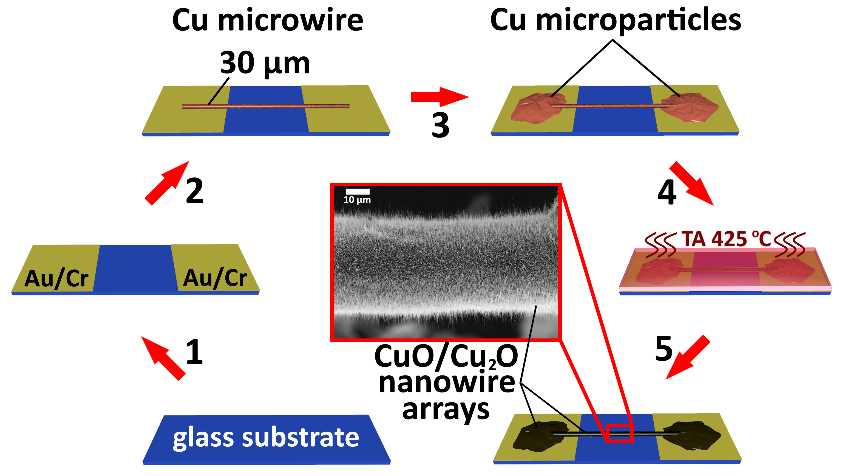 Figure 1. Schematic representation of the technological flow for obtaining heterostructured microcable morphology CuO nanowire arrays with inset showing a SEM image of the final structure. Step 1 sputtering of contacts/pads, Step 2 placing Cu microwire, Step 3 dropping and pressing Cu micro-particles at the end of the contacts, Step 4 annealing the sensor, Step 5 growth of nanowires. 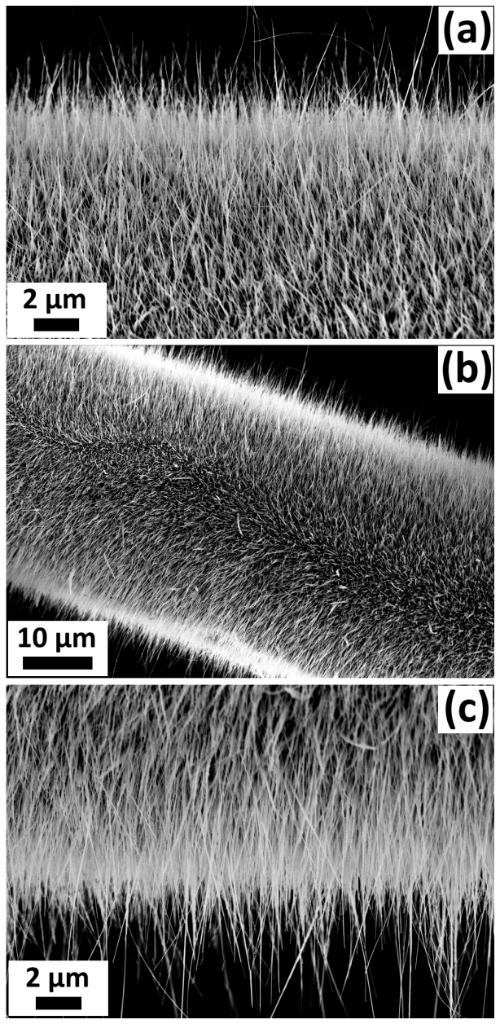 Figure 2. SEM images of a copper microwire and nanowires grown on top of the microwire as CuO/Cu2O specimens after treatment at 425 oC for 2 h: (a) top surface; (b) entire micro-wire view; and (c) bottom surface.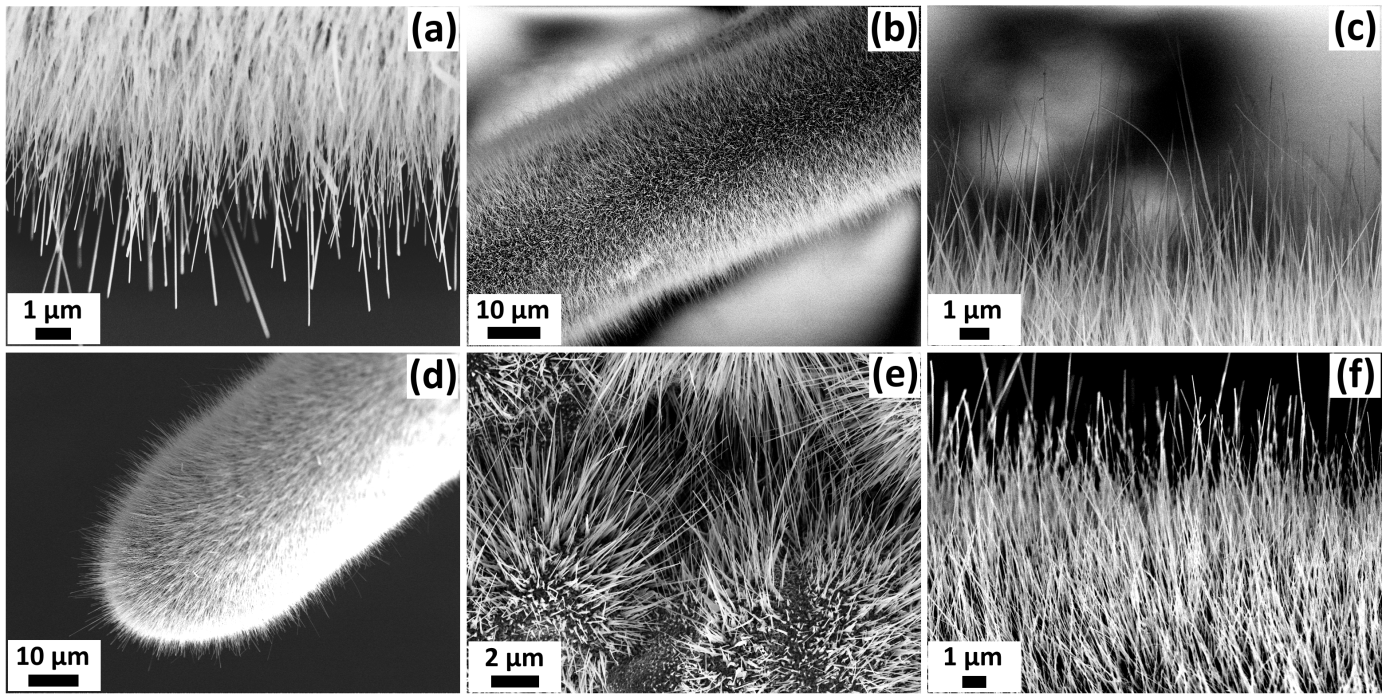 Figure 3. SEM images of microwire and CuO nanowires grown on top of microwire from specimens after thermal treatment at 425 oC for 3 h (a-c), the edge of microwire covered completely with CuO NWs after treatment at 425 oC for 3 h (d); and microparticles of copper after treatment at 425 oC for 3 h (e) at low; and (f) at higher magnifications.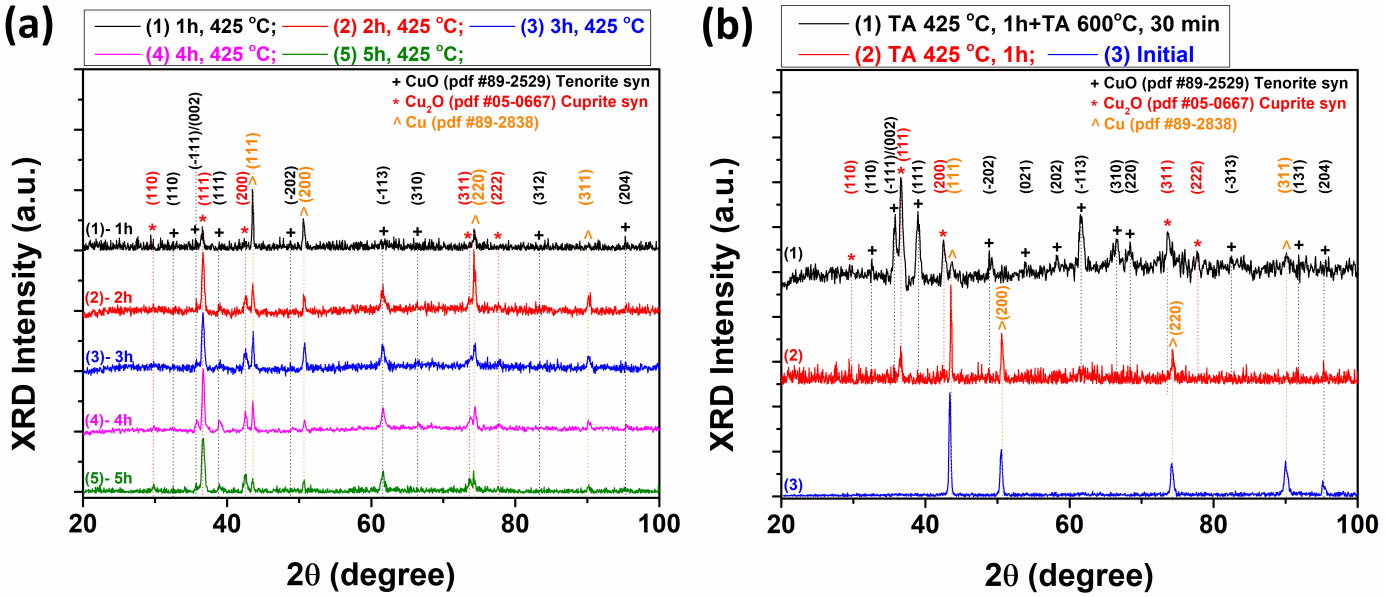 Figure 4. XRD diffractograms of CuO/Cu2O microwires with nanowires on glass substrate annealed at 425 C at different durations from 1 h to 5 h in atmosphere (a); and re-heated at 600 C for 30 min (b). 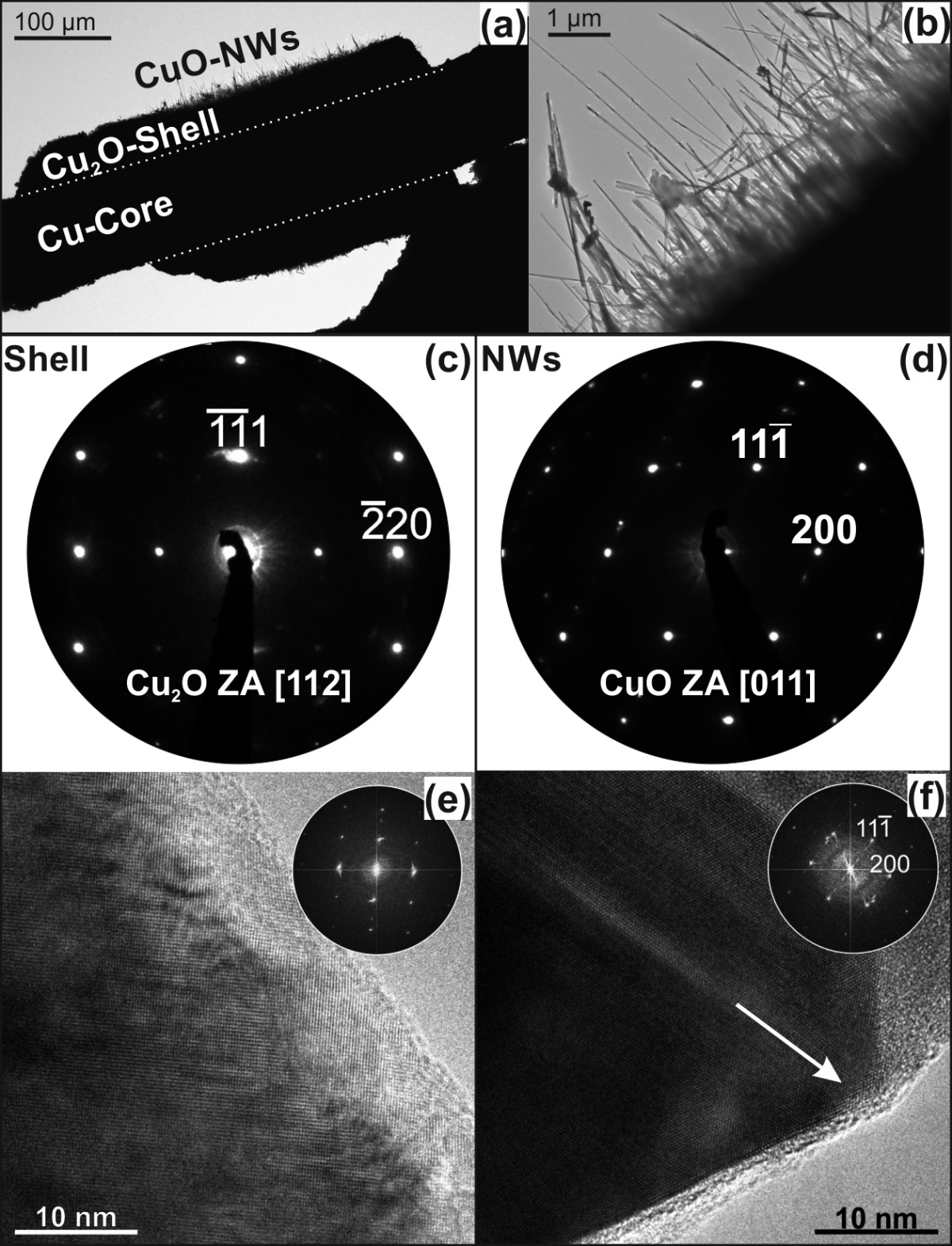 Figure 5. (a) Bright field image indicating core-shell structure of the components as illustrated by dashed lines. (b) Bright field image of the CuO-nanowires on the Cu-microwire. . SAED patterns  of the Cu2O-shell in the [112] zone axis (c) and  of the CuO-NW in the [011] zone axis (d). (e) HRTEM micrograph recorded on a part of the CuO2-shell (same zone axis as SAED pattern in Figure 5 (c)), and (f) of a Cu2O-nanowire. The white arrow indicates the growing direction along the (31-1) planes. 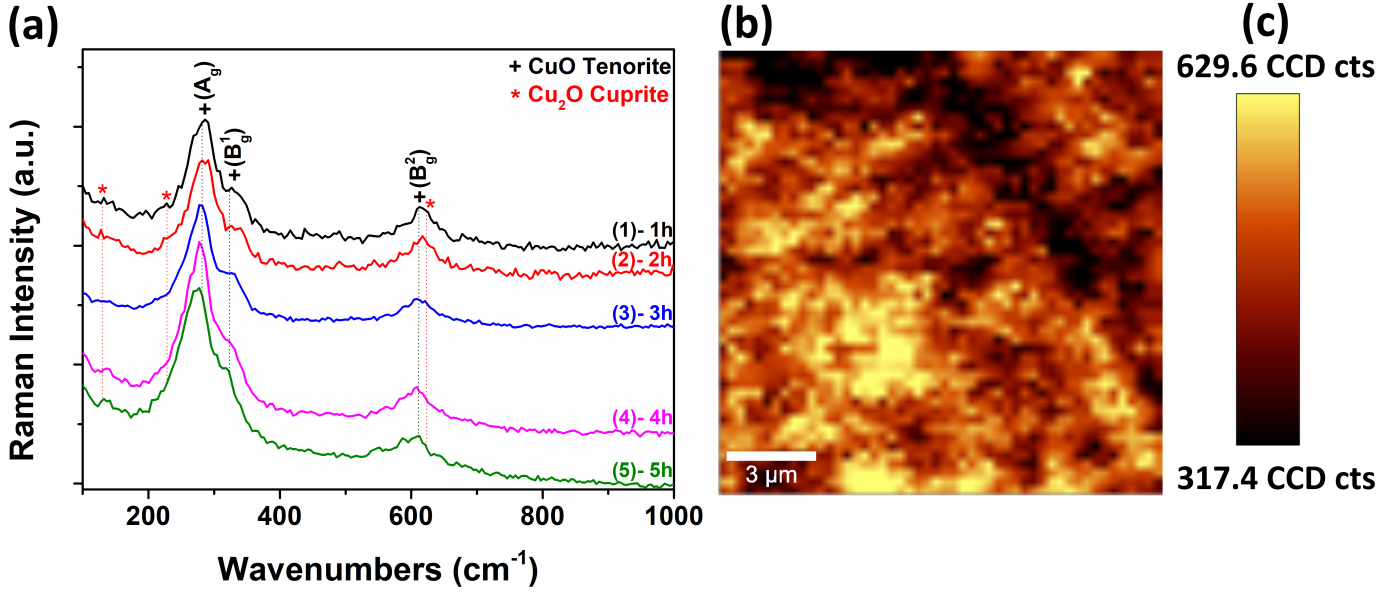 Figure 6. (a) Raman spectrum of the cable with nanowires CuO/Cu2O/Cu heterostructure after treatment at 425 °C in air for different durations; (b) mapping of the Ag Raman mode (281 cm-1) for nanowires-CuO/Cu2O/Cu heterostructure and treatment at 425 °C in air for 4 h.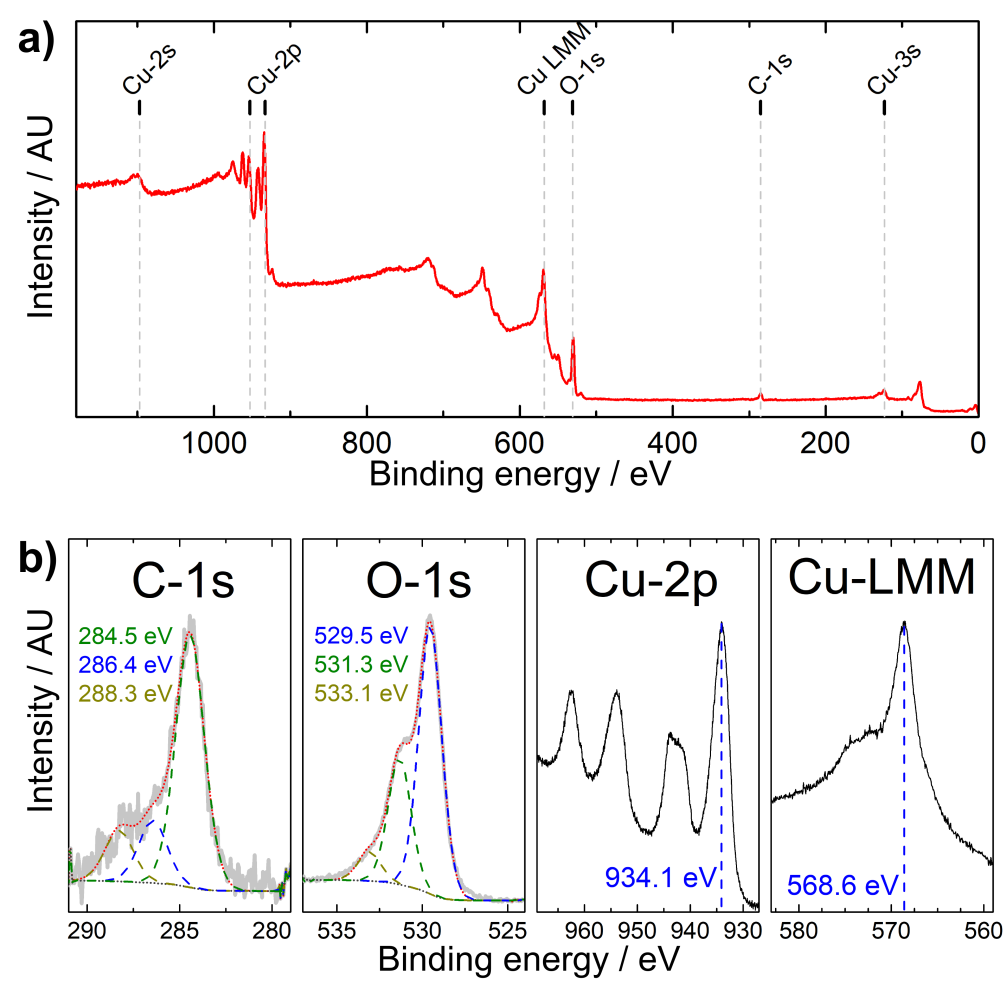 Figure 7.  XPS spectra of CuO/Cu2O microwires - nanowires; (a) overal spectrum proving the existence of Cu, O and C; (b) spectra at higher resolutions of the C-1s line, the O-1s line, the Cu-2p lines (along with peak for satellites) and the Cu-LMM Auger lines. The positions of peaks are shown by dottedlines.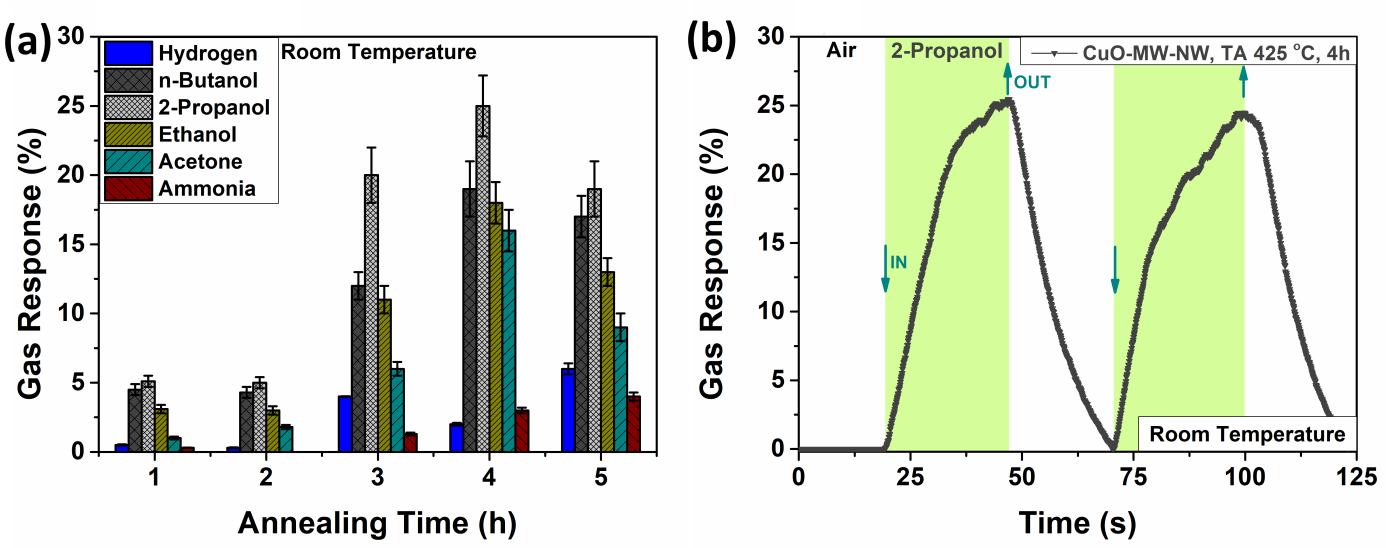 Figure 8. (a) Gas response of CuO/Cu2O/Cu microwire fully covered with nanowires samples annealed at 425 oC to different gases (100 ppms) vs annealing time. (b) Dynamic response to 100 ppms of 2-Propanol vapor for CuO/Cu2O/Cu microwire fully covered with nanowires specimens thermal treatment at 425 oC for 4 h investigated at room temperature.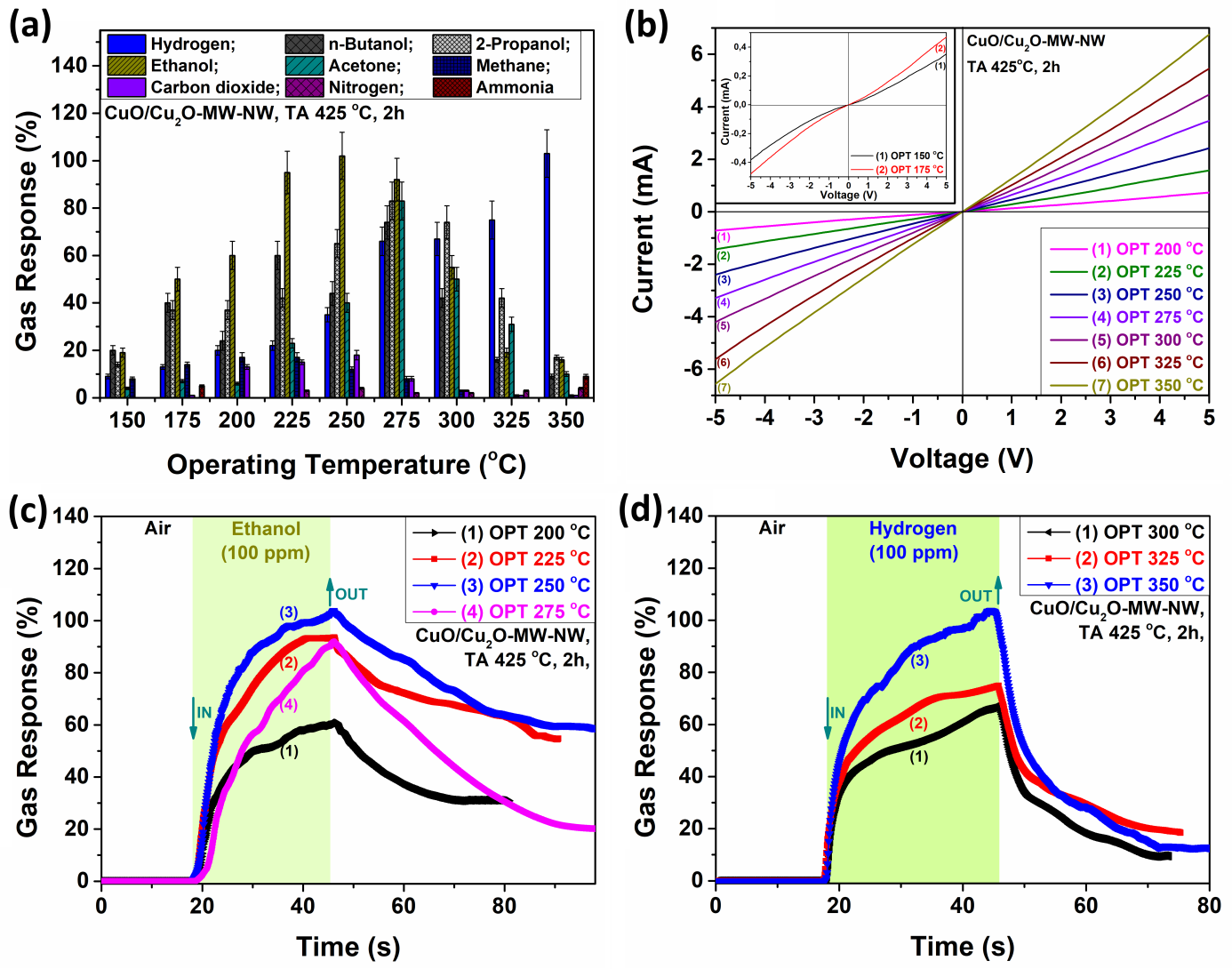 Figure 9. (a) Gas response to 100 ppms compounds vs working temperature for the CuO/Cu2O/Cu heterostructure annealed at 425 oC, 2 h. (b) Current-voltage I/V-curves for various work temperatures for the CuO/Cu2O samples thermally oxidized at 425 oC for 2 h. Dynamic response for the CuO/Cu2O/Cu heterostructure thermally oxidized at 425 oC for 2 h measured at different work temperatures to 100 ppms of: (c) 2-Propanol vapors; and (d) hydrogen gas.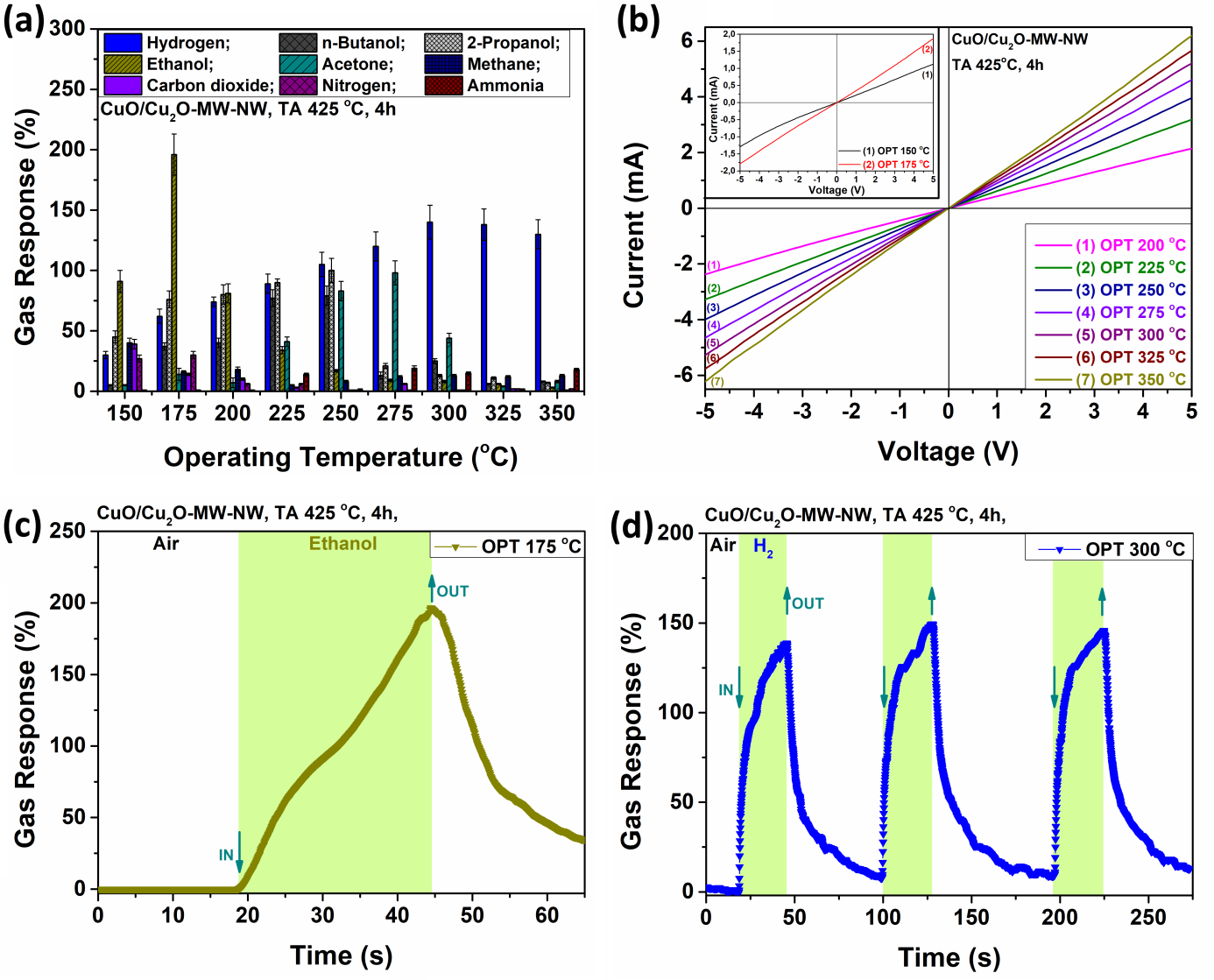 Figure 10. (a) Sensor response to gases (100 ppms) vs work temperature for the CuO/Cu2O/Cu heterostructure thermally oxidized at 425 oC for 4 h. (b) I/V-curves for various work temperatures for the CuO/Cu2O-heterostructure thermally oxidized at 425 oC for 4 h. (c) Dynamic response for the CuO/Cu2O specimens thermally oxidized at 425 oC for 4 h investigated at working temperature of 175 oC to 100 ppms of ethanol vapors. (d) Dynamic response for the CuO/Cu2O-heterostructure thermally treated at 425 oC for 4 h at working temperature of 300 oC to 100 ppm of hydrogen gas.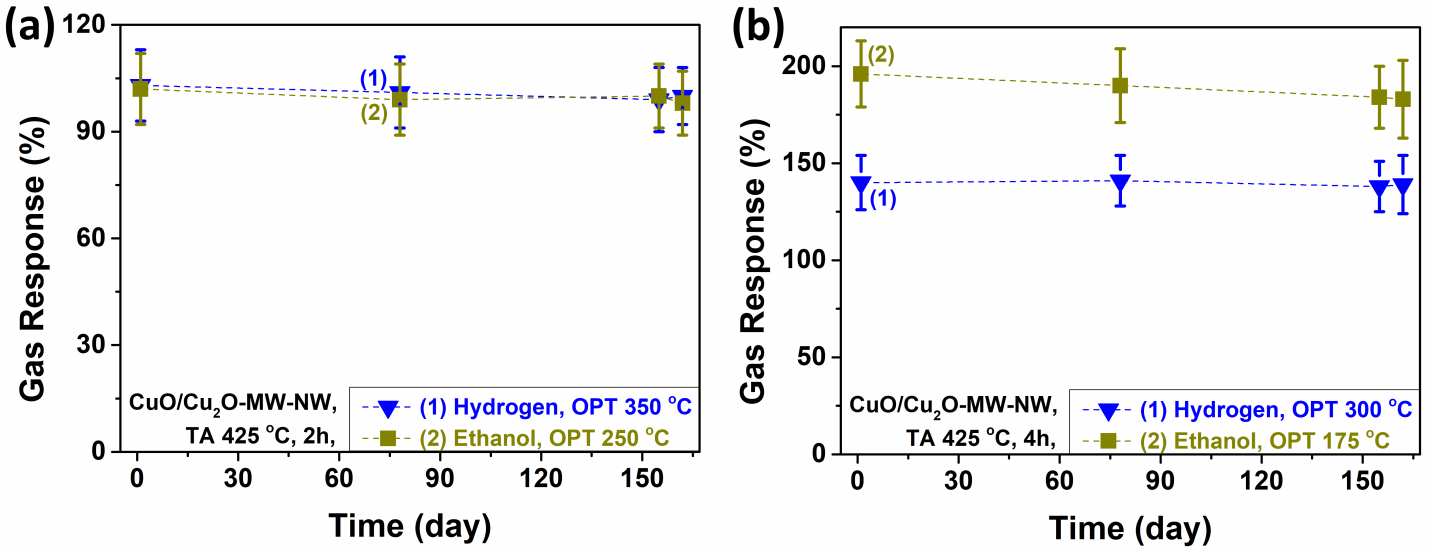 Figure 11. Long-term response stability for the CuO/Cu2O-heterostructure annealed at 425 oC for: (a) 2 h; and (b) 4h.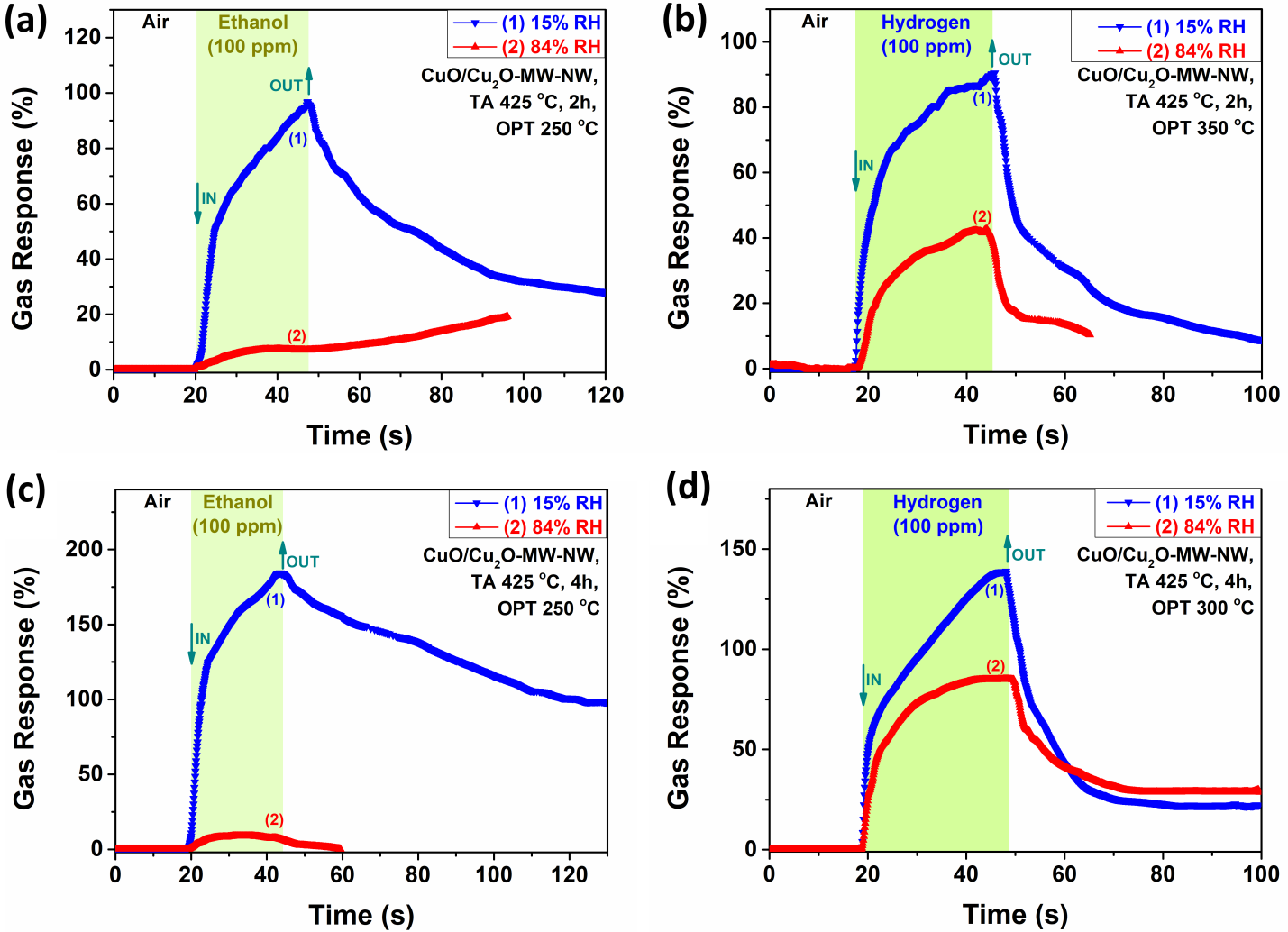 Figure 12. Dynamic response at low and high relative humidity to 100 ppm of: (a) Ethanol vapors and (b) hydrogen gas for CuO/Cu2O/Cu-heterostructure thermally treated at 425 oC for    2 h; and (c) Ethanol vapors and (d) hydrogen gas for CuO/Cu2O-heterostructure thermally treated at 425 oC for 4 h.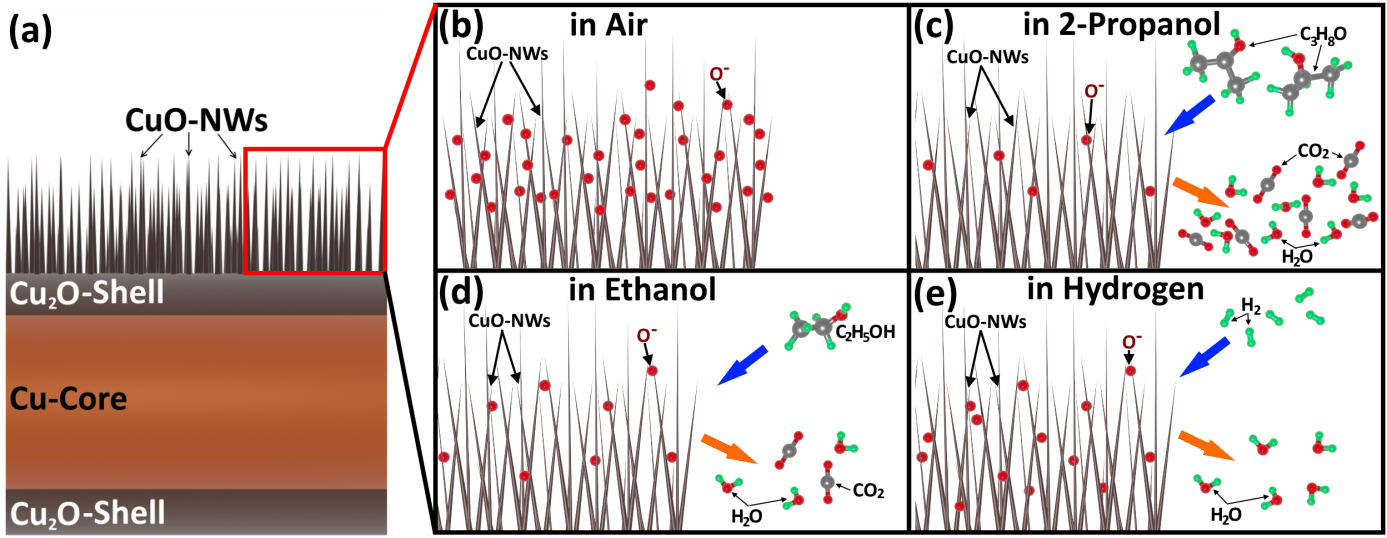 Figure 13. Schematic of the single CuO/Cu2O/Cu microwire with networked CuO nanowires (a), upon exposure in: (b) air; (c) 2-Propanol vapors ; (d) Ethanol vapors and (e) hydrogen gas.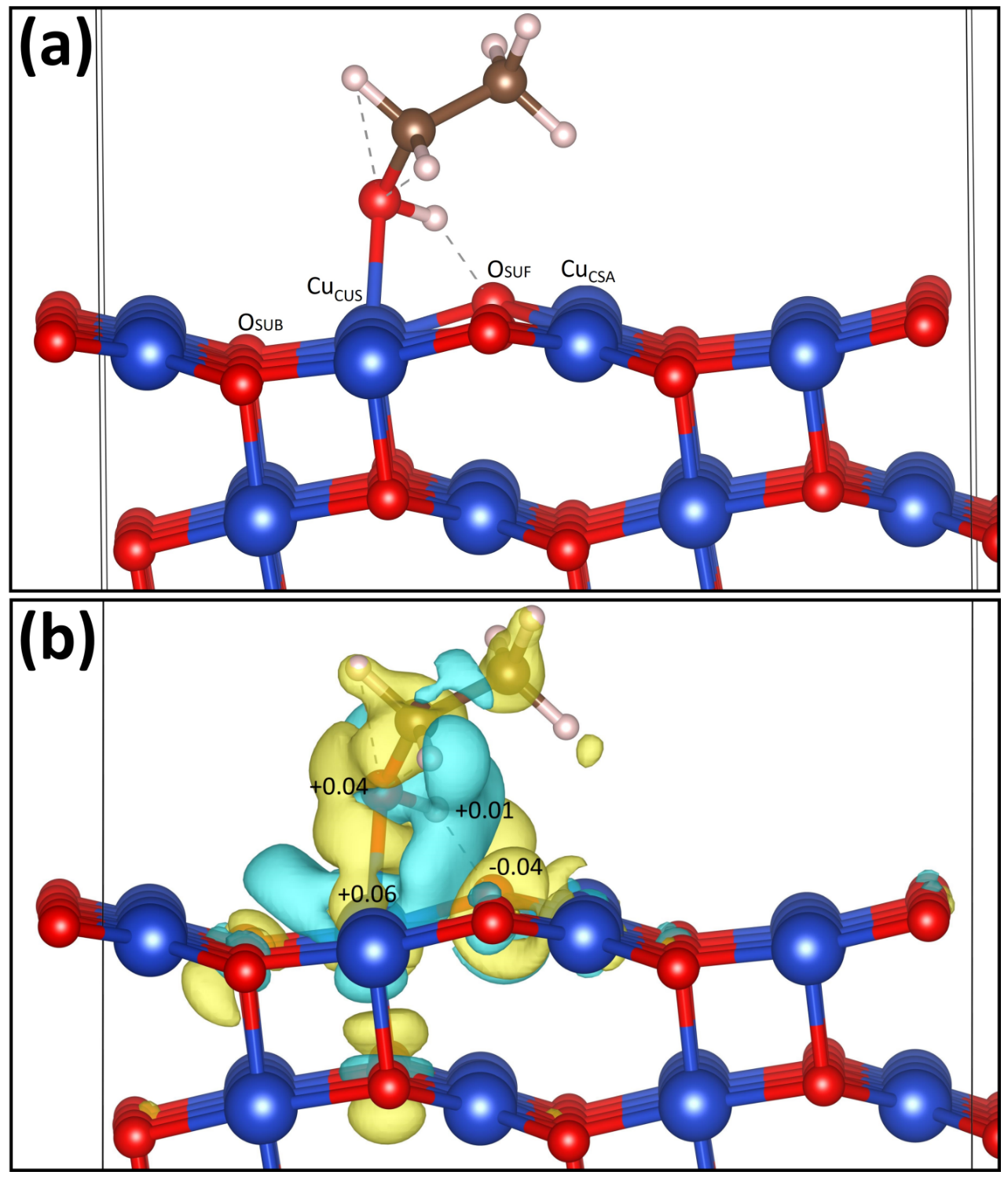  Figure 14. (a) Ethanol molecule interaction with the Tenorite (111) surface. Red, blue, brown and salmon-pink colours indicate oxygen, copper, carbon and hydrogen atoms, respectively. (b) Charge density difference plot of the ethanol molecule interaction with the Tenorite (111) surface, where positive and negative changes in charge densities (in e/Bohr3) are indicated by yellow and blue colors.  A positive change in charge value (yellow) indicates depletion of the Bader charge, whereas a negative change in charge value (blue) indicates a gain in Bader charge.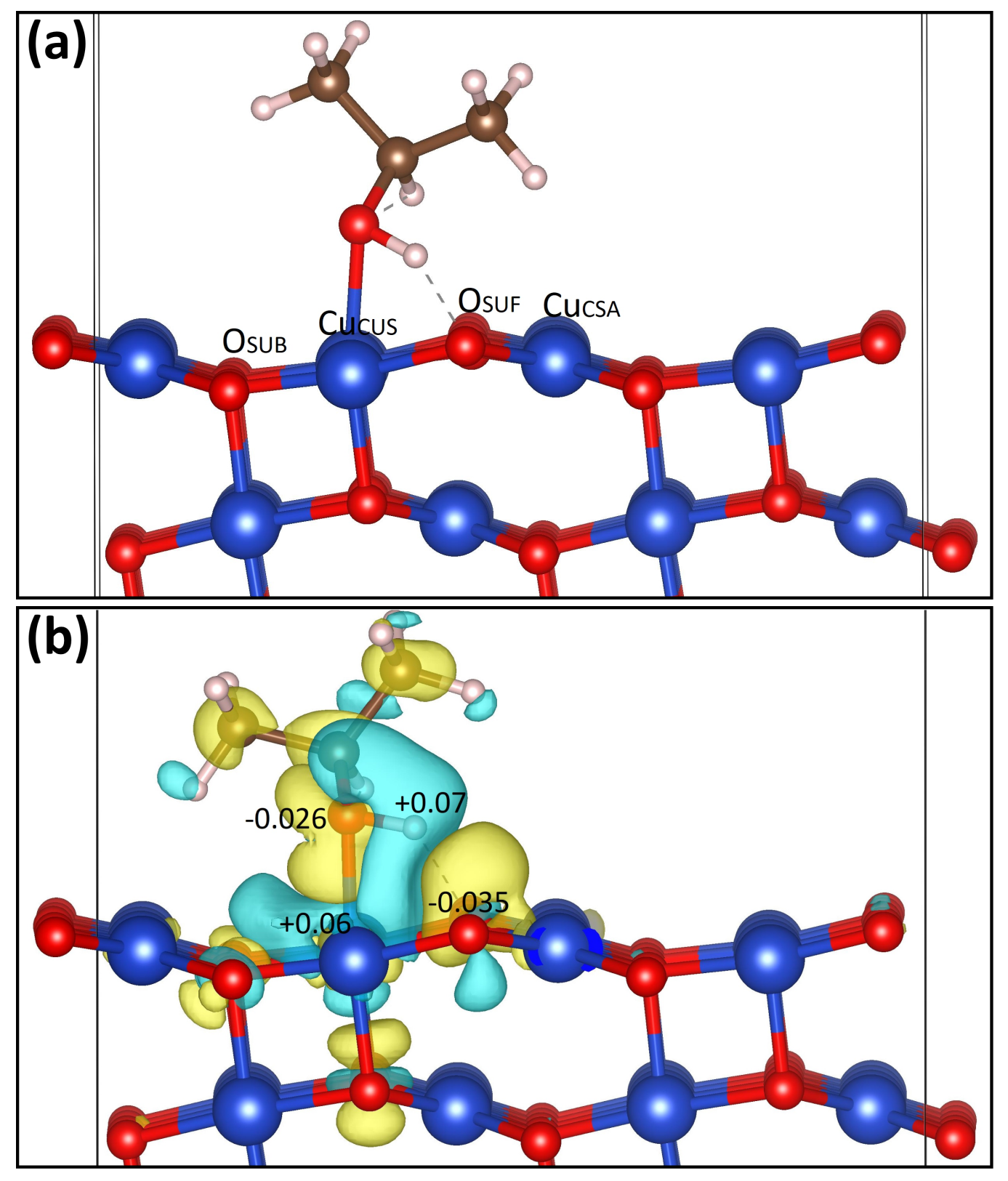 Figure 15. (a) 2-propanol molecule interaction with the Tenorite (111) surface. Red, blue, brown and salmon-pink colors indicate oxygen, copper, carbon and hydrogen atoms, respectively. (b) Charge density difference plot of the 2-propanol molecule interaction with the Tenorite (111) surface, where positive and negative changes in charge densities (in e/Bohr3) are indicated by yellow and blue colors.  A positive change in charge value (yellow) indicates depletion of the Bader charge, whereas a negative change in charge value (blue) indicates a gain in Bader charge.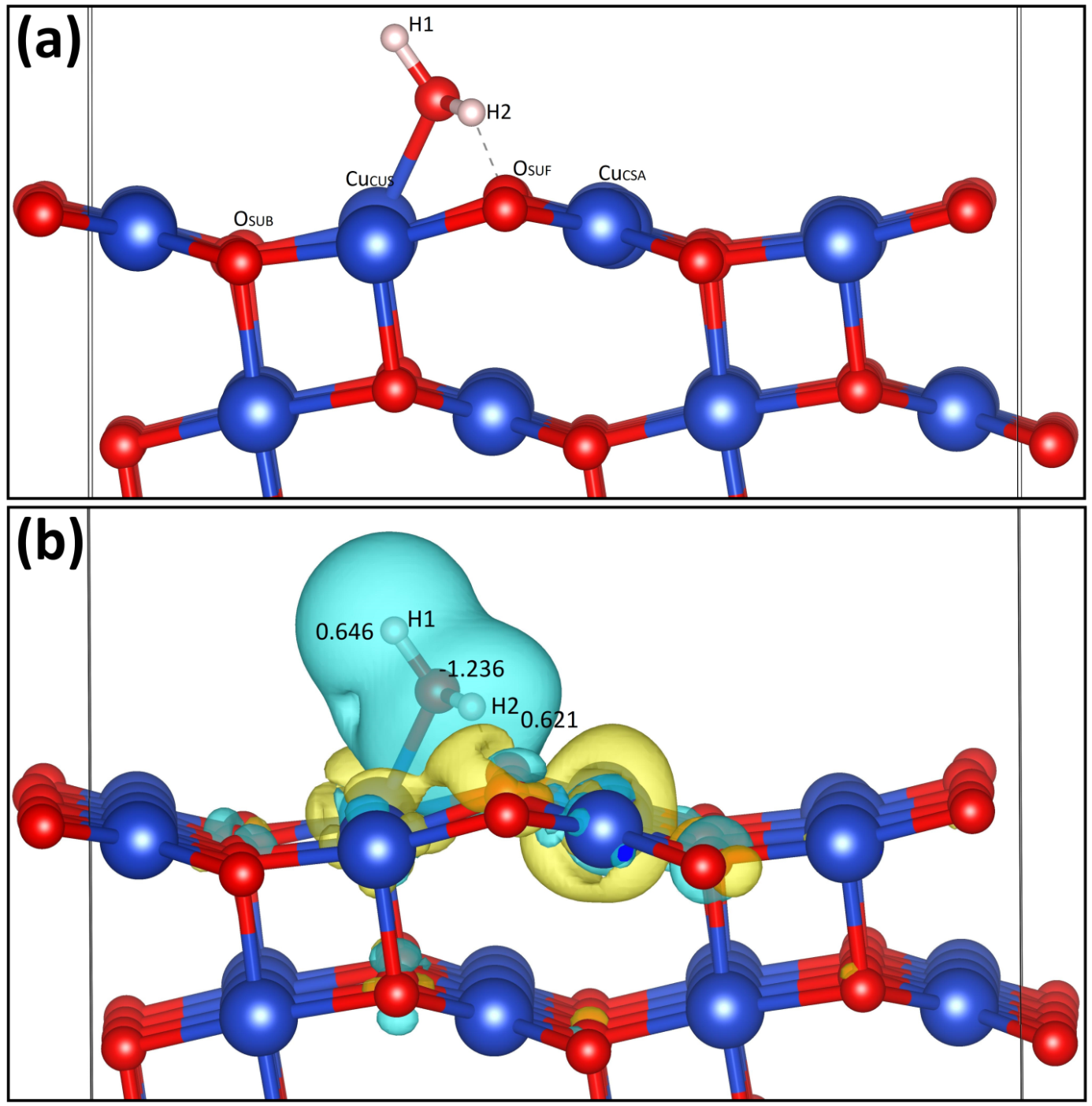 Figure 16. (a) H2 molecule interaction on the Tenorite (111) top. Red, blue and salmon=pink colors show oxygen, copper and hydrogen atoms respectively. (b) Charge density difference plot of the molecule H2 interaction with the Tenorite (111) surface, where yellow and blue colors indicate positive and negative changes in charge densities (in e/Bohr3). A positive change in charge value (yellow) indicates depletion of the Bader charge, whereas a negative change in charge value (blue) indicates a gain in Bader charge.Table of Contents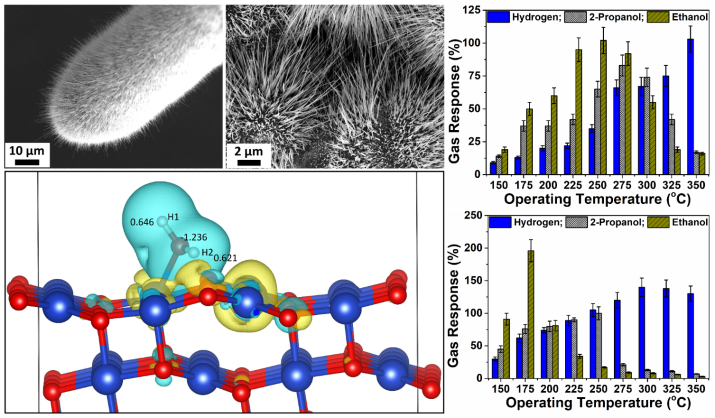 